Муниципальное  бюджетное дошкольное образовательноеучреждение муниципального образования город Краснодар«Детский сад комбинированного вида №179»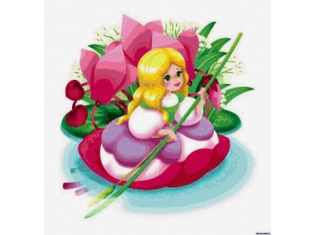 ПЕДАГОГИЧЕСКАЯ ПОДДЕРЖКАРАЗВИТИЯ ТВОРЧЕСКОЙ ИГРЫМЛАДШИХ ДОШКОЛЬНИКОВ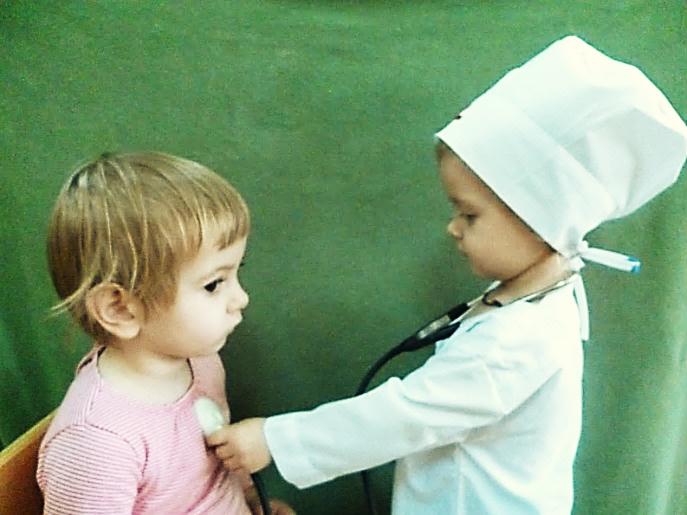 муниципальное казенное учреждение  «КРАСНОДАРСКИЙ НАУЧНО - МЕТОДИЧЕСКИЙ ЦЕНТР»г. Краснодар2020 годМуниципальное бюджетное дошкольное образовательное учреждение муниципального образования город Краснодар «Детский сад комбинированного вида № 179 «Дюймовочка»Методическое обеспечение: Мигунова Ирина Вениаминовна, главный специалист  отдела анализа и поддержки дошкольного образования муниципального казенного учреждения «Краснодарский научно – методический центр» Авторы составители: Чернышова Елена Викторовна – заведующий МБДОУ  МО г. Краснодар  «Детский сад  № 179 «Дюймовочка»Логвинова  Марина Арнольдовна, заместитель заведующего по воспитательной   и  методической   работе   МБДОУ  МО г. Краснодар  «Детский сад  № 179 «Дюймовочка»Статьева Инна Владимировна, воспитатель МБДОУ  МО г. Краснодар  «Детский сад  № 179 «Дюймовочка»В пособии использованы материалы, разработанные Демидович Юлией Юрьевной, воспитателем МБДОУ  МО г. Краснодар  «Детский сад  № 179 «Дюймовочка».          Материалы методического пособия отражают результат многолетнего сотрудничества МОУ ДПО (повышения квалификации) «Дошкольный методический центр» и МБДОУ «Детский сад № 179». В пособии содержательно раскрыты  условия, а также   описаны приемы педагогической поддержки развития режиссерских, театрализованных и сюжетно – ролевых игр детей младшего дошкольного возраста. Авторами представлена образовательная технология, направленная на формирование личности младших дошкольников средствами творческой игры и  развивающей предметно - игровой среды.         Пособие адресовано воспитателям, педагогам-психологам и руководителям   дошкольных образовательных учреждений.Рецензияна методическое пособие"ПЕДАГОГИЧЕСКАЯ  ПОДДЕРЖКА РАЗВИТИЯ ТВОРЧЕСКОЙ ИГРЫ МЛАДШИХ ДОШКОЛЬНИКОВ"Чернышовой Елены Викторовны, Логвиновой Марины Арнольдовны, Статьёвой Инны Владимировны, Демидович Юлии Юрьевны - специалистов МБДОУ МО г. Краснодар "Детский сад № 179" "Дюймовочка"         Методическое пособие "Педагогическая поддержка развития творческой игры младших дошкольников" направлено на решение актуальной проблемы современного дошкольного образования - развитие детской игры.          Пособие содержит обобщенный материал многолетнего опыта коллектива МБДОУ № 179 по развитию личности воспитанников средствами творческой игры.          В пособие имеется лаконичная теоретическая часть, оно снабжено богатым приложением, которое содержит перспективный план опосредованного руководства сюжетно-ролевыми играми дошкольников, сценарии театрализованных игр и игр-драматизаций.          Хочется отметить высокий художественный уровень прозаических и стихотворных текстов,  представленных в сценариях.           Особую ценность представляют авторские разработки игровых пособий и атрибутов для творческих игр. Такие пособия как "Домик" и "Чудесный цветок", "Котик",  которые носят многофункциональный характер, приняты ЗАО "Элти-Кудиц" к промышленному производству.           Все структурные составляющие данного пособия способствуют формированию воображения как главного новообразования дошкольного возраста. Кроме того, игра - мощный фактор социализации и реализации личности ребенка в различных социальных ролях. В условиях массовых процессов десоциализации личности, активного ухода в виртуальную реальность в современных условиях, решение этой задачи видится особенно важной.           Пособие адресовано воспитателям, педагогам-психологам дошкольных образовательных учреждений, педагогам системы дополнительного образования, родителям воспитанников.Маркова Вера Александровна,Кандидат педагогических наук.Директор ОП ЗАО "Элти-Кудиц" в городе КраснодареОТ АВТОРОВ          Дошкольное детство – время первоначального становления личности, формирования основ самосознания  и индивидуальности. В наши дни  в дошкольных учреждениях гуманистическая направленность педагогического процесса  определяет его содержание, а именно -  создание условий для сбережения физического, социально - эмоционального, психологического и духовного здоровья детей  и  для наиболее полного раскрытия  возрастных способностей  каждого ребенка. «Дошкольное детство – это развивающийся социокультурный феномен. Социальный мир и окружающие взрослые  являются необходимым условием, доминантой  психического развития ребенка и чем младше дошкольник, тем более социальным существом он является». В свое время  в результате исследований к такому выводу пришел Л. С. Выготский. В современных концепциях приобретение ребенком -дошкольником социокультурного опыта рассматривается как важнейшее направление  его личностного развития.           Социальное развитие ребенка младшего дошкольного возраста связано с активным проявлением его интереса к окружающим людям,  и значимую роль уже играет не только общение со взрослыми, но и общение со сверстниками.   Поэтому в младшей группе,  с одной стороны, непосредственное участие воспитателя в детской деятельности и ежедневное общение с каждым ребенком способствует формированию у детей первоначальных представлений социального характера, развитию навыков общения, обогащению практического личного опыта,  включению в систему социальных отношений. С другой стороны, наибольшее развивающее значение принадлежит игре, как универсальному виду деятельности, стимулирующему психические процессы – способность к воображению и образному мышлению,  формирующему мотивы дальнейшего познавательного развития - потребность  к углублению и расширению уже имеющихся знаний, развивающему навыки взаимодействия  с другими людьми – стремление освоить правила и разные способы этого взаимодействия. Л.С. Выготский доказал, что: «…в игре возможны высшие достижения ребенка, которые завтра станут его средним реальным уровнем. В этом смысле игра - новообразование  дошкольного возраста, которое  в конденсированном виде  содержит в себе, собирает в себе как в фокусе  все самые глубинные течения развития (подводные, подпочвенные) и возносит их вверх, то есть  пытается сделать прыжок – saltovitale – в развитой мир высших форм специфически человеческих деятельностей, содержащихся в1среде,  как в источнике развития». (!)          Изменения в нашем обществе, которые произошли за последние два десятилетия, привели к тому, что главным источником информации и предпочитаемым способом общения стало использование технических новинок - компьютеров, мобильных телефонов, планшетов,  что в свою очередь явилось косвенной причиной не конкурентоспособности детской игры. С исчезновением играющих дворовых сообществ и у городских, и у сельских детей нарушился естественный механизм передачи игровой культуры. Прервались те связи.которые традиционно обеспечивали обмен игровым опытом  между играющими детскими поколениями. Таким образом, младший ребенок более не является преемником игрового опыта старших детей.           А что же взрослые, которые осознают и признают роль игры в развитии личности ребенка?  Известные авторы тех книг,  где нашли отражение сегодняшние тенденции развития игры, Н.А. Короткова,  Н.Я. Михайленко, Н.А.Виноградова,Н.В.Позднякова, С.Л.Новоселова,  отмечают, что: «В целом игра, как специфически детский вид деятельности,  постепенно исчезает из дошкольных образовательных учреждений, уступая место обучению», «детские игры носят безынициативный и репродуктивный характер», «игра зачастую регламентирована, перегружена дидактическими задачами и, таким образом, извращается природа игры, как формы детской самодеятельности».В 2008 году Дошкольным методическим центром города Краснодара было издано методическое пособие «Руководство творческими играми дошкольников», в котором была представлена система работы нашего дошкольного учреждения  по развитию игровой деятельности через целенаправленное формирование игры взрослыми – воспитателями и родителями. Настоящее издание является продолжением этой темы.           Материалы пособия  раскрывают взаимосвязь двух компонентов комплексного метода руководства игровой деятельностью детей младшего дошкольного возраста, а именно:- обогащение детского игрового опыта и культуры игры во время совместных игр педагога с детьми;-создание развивающей  предметно-игровой среды с учетом обогащения реального и игрового опыта детей.           В помощь воспитателям групп детей младшего дошкольного возраста2предлагается практический материал, представленный сценариями каждого из видов творческих игр младших дошкольников и описанием одного из    способов обогащения развивающей игровой среды.УСЛОВИЯ ПЕДАГОГИЧЕСКОЙ ПОДДЕРЖКИ РАЗВИТИЯ ИГРЫМЛАДШИХ ДОШКОЛЬНИКОВТермин педагогическая поддержка игры соответствует сути принятого гуманистической педагогикой личностно – ориентированного подхода. Значимыми факторами педагогической поддержки игры как ведущего вида деятельности ребенка – дошкольника в современном ДОО являются:Установление содержательной связи между знаниями детей об окружающей действительности и игройВключение всех видов игр в педагогический процессСвоевременная организация развивающей предметно – игровой среды, функционально моделирующей развитие игровой деятельностиКвалифицированное участие воспитателей в педагогическом процессе, обеспечивающем право  ребенка на игруИспользование эффективных методов и приемов, способствующих развитию игрыПерспективное планирование развития игры.Если мы захотим понаблюдать за игрой младших дошкольников, то увидим, что в этом возрасте  уже появляются те характерные черты творческой игры, которые получат свое развитие впоследствии: подражание взрослым, создание игровых образов, появление роли и несложного сюжета.  Ребенок уже способен ставить в игре посильную цель и прилагать усилия к ее достижению.                Особенностью игры в этот период является то, что дети начинают отражать  в ней свои впечатления и переживания. Причем выбор игры определяется силой переживаний ребенка и потребностью отражать как повседневные впечатления, связанные с теми чувствами, которые он питает к близким людям, так и события, которые привлекают малыша своей новизной.           Однако, для того чтобы игра состоялась,  недостаточно, чтобы дети просто увидели как строят дом, или как пекут пирог. Если ограничиться только подражанием действиям взрослых, игра будет малосодержательной, и интерес к ней быстро пройдет. Поэтому, с целью обогащения реального опыта детей, воспитатель  использует разные формы организации детской деятельности: чтение произведений детской художественной литературы, 3рассказывание  об интересных и понятных детям  событиях и явлениях окружающей действительности, рассматривание картин, иллюстраций, фотоальбомов,  просмотр детских передач, проведение экскурсий.           Действительно, героями творческих  игр часто становятся литературные  персонажи, или персонажи детских кинофильмов, например  сказочные герои. Однако,  ребенку трех лет сложно понять характеры героев, самостоятельно разобраться в мотивах их поступков. Опираясь на интересы детей, на их представления воспитатель помогает выбрать игру, направленно использует  приемы для того, чтобы вызвать в памяти детей то, что они видели, или о чем им читали. Для малышей, например, важно наглядное напоминание - игрушка. Чтобы подсказать детям замысел игры воспитатель может сначала показать спектакль театра кукол – перчаток, или театра игрушек. Повторяя увиденное, малыши, как правило, объединяют то, что им показал воспитатель со своим личным опытом. Например, используют порядок действий и способ общения персонажей  из сказки «Теремок», по очереди поселяя  в кукольный дом не зверей, а кукол. Наблюдая за  игрой девочек можно услышать такой диалог:Лера:- «Кто - кто в домике живет?»; Настя: - «Это я, кукла, а ты кто?»; Лера:- «А я  подружка. Пусти меня к себе жить»; Настя: - «Ладно, подружка, заходи».          Обогащение игрового опыта детей младшего возраста происходит при условии совместной игры взрослого (воспитателя) и ребенка.  При этом важно  проявление педагогом собственной игровой позиции. То есть, воспитатель начинает играть значимую роль в создании тех особых партнерских отношений, которые позволяют ему передавать свой собственный игровой опыт детям и  быстро переходить из реального плана в игровой. Воспитатель может выступать инициатором замысла, помогать детям из массы жизненных впечатлений выбрать такие, которые послужат сюжетом для игры. Например, перед началом игры «Поездка на машине» педагог может задать детям несколько наводящих вопросов: «Во что мы будем сегодня играть? Куда мы поедем на машине? Кем ты будешь?». Эти вопросы помогают детям наметить основной сюжет игры, который впоследствии под влиянием новых впечатлений может постепенно изменяться.  Важным побудителем игры может быть беседа, в которой раскрывается смысл увиденного, или прочитанного. В том случае, если в ходе беседы воспитателю удастся увлечь детей, игра может возникнуть естественно, без предложения взрослого.           Для того, чтобы игра малышей стала содержательной и интересной воспитатель, используя приемы руководства игрой, побуждает детей к4ролевому взаимодействию, ролевым диалогам, ролевому поведению. Организация игр – этюдов, небольших сюжетных импровизаций, в которых возникают естественные ситуации, способствует оперативному поиску ролевых высказываний, поведения, взаимодействия.  Сюжетно – дидактические игры, игры – имитации, игры – инсценировки способствуют формированию положительных образов и опыта взаимоотношений.           Понятно, что дальнейшее желание детей играть будет зависеть и от того, насколько комфортно чувствуют себя все ее участники. Опосредованное воздействие на ребенка с помощью разыгрывания ситуаций позволяет педагогу  конструктивно разрешать конфликты, возникающие  в процессе игры.   С целью поддержания доброжелательной и спокойной атмосферы в процессе игры воспитатель может использовать приемы поощрения или   комментирования правильных игровых действий, поведения детей в игре.  Например, игра «День рождения» предполагает чаепитие не понарошку, а самое настоящее, или игра «Поездка на поезде» завершается к удовольствию участников  «случайно обнаруженным  сюрпризом» - яблоками в корзине.    Важным условием развития самостоятельной, инициативной игры является умение ребенка наделять игрушки, и другие игровые предметы определенным значением в  соответствии с  сюжетом. Разумное сочетание игрушек, предметов – заместителей, ролевых атрибутов способствует  тому, что происходит изменение содержания игры, она постепенно приобретает творческий характер.   Рациональная предметно – игровая средаподразумевает организацию непересекающихся сфер самостоятельной детской активности внутри  игровой зоны – театрально-игровой, сюжетно- ролевой, творческой, строительно-конструктивной, позволяет детям одновременно организовать разные виды игр в соответствии со своими интересами и замыслами. Необходимо предоставить детям возможность самостоятельно трансформировать игровую среду и проявлять инициативу при решении ими  игровых задач, возникающих по ходу  реализации игрового замысла.Это поможет избежать заорганизованности игры.Совместные усилия воспитателя и детей в этом случае будут направлены на достижение новых способов и средств воплощения игрового замысла         При создании игровой среды следует учитывать меняющийся реальный и игровой опыт ребенка. Игровая среда требует изменений в соответствии с интересами и настроением детей. Обогащение  игровой среды осуществляется за счет введения новых объектов, таких, как модули, 5разнообразные конструкторы,  игровой материал, предназначенный для детей более старшего возраста, но не более, чем на один – два года, а также нетрадиционные игрушки и игровые атрибуты.        Игрушка –обязательный спутник детских игр. Она отвечает потребности детей  в активной деятельности, помогает ребенку осуществить  замысел, войти в роль, делает его действия реальными. Нередко игрушка подсказывает идею игры, помогает вспомнить об увиденном,  или прочитанном, влияет на воображение и чувства ребенка.Игрушка сочетает в себе реалистичность и некоторую условности, что позволяет ребенку действовать с игрушкой,  помогает раскрыть реальный образ.Чем больше возможностей дает игрушка ребенку для совершения различных действий, тем она интересней, и тем существеннее ее воспитательная роль. Последние два десятка лет нарушение традиционных связей в передаче игры привело к тому, что игрушкастала по сути единственным доступным ребенку элементом игровой культуры, поскольку «Игрушка является специфическим предметом, в котором в свернутом и овеществленном виде представлены игра,способы игрового поведения» (Н.Я.Михайленко, Н.А.Короткова «Как играть с ребенком»). Культивирование игры в современном обществе происходит прежде всего через игрушку. Игрушки в наши дни - товар не дефицитный и весьма разнообразный. Они разнятся по своей тематике – кого и что они изображают, и по способу, которым представлены в них реальные предметы и образы живых существ - полно, или фрагментарно, детально, или в общих чертах. При покупке игрушки это изобилие  порой ставит в тупик даже педагогов. Что же тогда говоритьородителях, которые порой приобретают игрушки в соответствии с собственными представлениями и  не подозревают, что игрушка и действия с ней должны быть осмыслены, включены в игровой контекст,  что манипуляции ребенка с игрушкой еще не являются игрой. В данном случае воспитатель может осуществлять педагогическое просвещение родителей воспитанников посредством  предоставления им информации о творческих играх младших дошкольников,  их развивающей функции, давать советы и рекомендации об организации  игрового пространства в домашних условиях, привлекать к непосредственному  участию в оснащении предметно – игровой среды группы, например,к изготовлению нетрадиционных сюжетно - образных, театральных игрушек и  предметов игрового обихода.Целенаправленное изготовление и использование нетрадиционных игрушек иигровых атрибутов ценно не только с точки зрения совместного 6творчества детского сада и семьи. Нетрадиционная игрушка уникальна и потому интересна ребенку. Она создается с учетом возрастных и психологических потребностей участников игры. Она обеспечивает индивидуальный подход к ребенку. Она безопасна, действенна и многофункциональна.ПРИЛОЖЕНИЕТЕМАТИЧЕСКИЙ ПЛАН ПО ФОРМИРОВАНИЮ И АКТИВИЗАЦИИ СЮЖЕТНО-РОЛЕВОЙ ИГРЫ ДЕТЕЙ4-ГО ГОДА ЖИЗНИ «ПУТЕШЕСТВИЕ НА ПОЕЗДЕ»7ТЕМАТИЧЕСКИЙ ПЛАН ПО ФОРМИРОВАНИЮ И АКТИВИЗАЦИИ СЮЖЕТНО-РОЛЕВОЙ ИГРЫ ДЕТЕЙ4-ГО ГОДА ЖИЗНИ «БОЛЬНИЦА»9Таблица для анализа профессиональных умений воспитателя в области организации и руководства игрой Оценочная шкала профессиональных умений воспитателя по руководству игровой деятельностью12	Примерная индивидуальная карта  наблюдения за  развитием сюжетно – ролевой игрыДиагностическая карта игровых умений детей 4-го года жизниДиагностическая карта игровых умений детей 5-го года жизни16ПЕДАГОГИЧЕСКАЯ ПОДДЕРЖКА РАЗВИТИЯ ИГРЫ МЛАДШИХ ДОШКОЛЬНИКОВ ПОСРЕДСТВОМ ВКЛЮЧЕНИЯ В РАЗВИВАЮЩУЮ ИГРОВУЮ СРЕДУ НЕТРАДИЦИОННЫХ ИГРУШЕК И ИГРОВЫХ АТРИБУТОВМногофункциональныйигровой атрибут «Домик»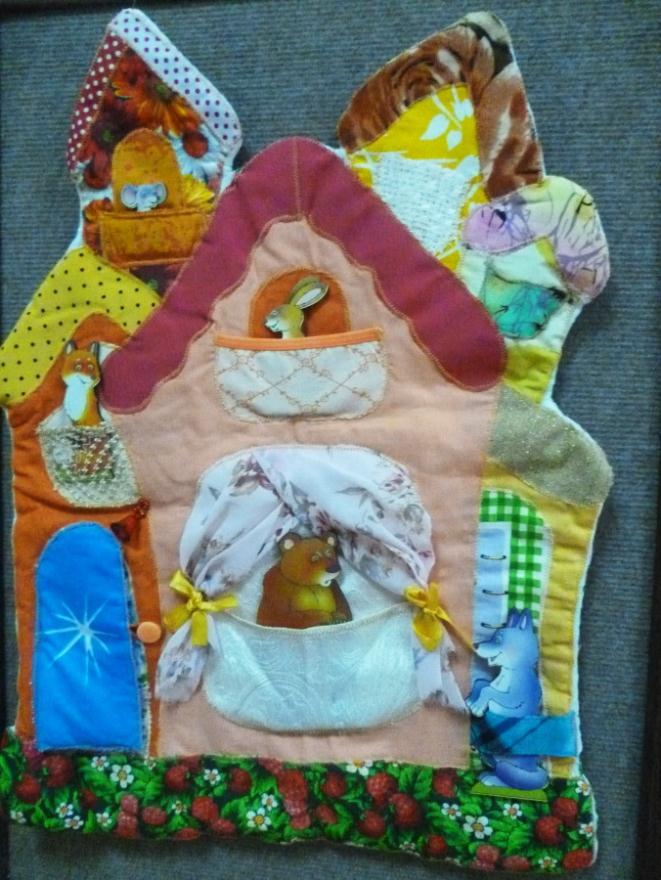 Использованный  для изготовления материал - ткань, молнии, застежки, шнуры, крючки, липучки. Размеры -56 х40 (см.)«Домик» используется в театрализованных играх  «Теремок», «Про кота Василия»Театрализованная игра «Про кота Василия»Действующие лица:БабушкаКот ВасилийВнук ВанечкаВнучка МашенькаПервое действиеБабушка:  Машенька, Ванечка   кто это стучится в дверь?  Сейчас выйду и посмотрю.Ой, что это? Это чьи-то лапки. Кто – то к нам пришел. Чьи же это лапки? Машенька: Может это волк или медведь из леса пришел? Ой, я его боюсь!Ванечка:  Не бойся. Это котик к нам пришел. Кис-кис, где ты прячешься? 17Второе действие Бабушка: Вот чей - то домик.  Посмотрите в окошко, не там ли наш котик? Вот он где! Иди, котик, к нам.  Берет кота, вместе с  внуком и внучкой гладят его, приговаривая:Как у нашего кота Шубка очень хороша.Как у котика усы Удивительной красы,Глазки смелые,Зубки белые!Здравствуй, котенька-коток! Коток - серенький лобок.Где с утра ты, котик, был?Что ты, котенька, купил?Кот Василий: Пошел котик на торжок, купил котик пирожок!Машенька: Где же пирожок?Кот Василий: – В мешочке! Я и сам укушу и  Машеньке отнесу.Ванечка:   А что ты, котик, еще купил? Кот Василий: Пошел котик на улочку, купил котик булочку!Ванечка:   Где же булочка?Кот Василий: – В мешочке! Я и сам укушу и  Ванечке отнесу.Бабушка: Вот какой добрый котик! Спасибо за угощение. Оставайся  с нами жить.Игра-инсценировка по мотивам сказки «Теремок»Действующие лица:Ведущий			Кот МурлыкаТеремок			Бабушка			Внучка Алена		Солнце			МышкаЛягушкаВолкМедведьПервое действиеВедущий:  Под высокою соснойВозле горной кручиДомик маленький леснойБабушки и внучки.Дружно в домике живут18Бабушка Матрена,Кот Мурлыка, пес БарбосИ внученька Алена.Кот Мурлыка: Днем у бабушки забот,Как обычно, полон рот.По хозяйству успевает,А Аленка помогает.Бабушка:  На дворе щебечут птицы,Новый день в окно стучится.Лает весело Барбос,Кот Мурлыка моет нос.Проснулось ясно солнышко,Пора вставать, Аленушка. Алена :  Не желаю я вставать,Лучше буду сладко спать.Не мешай мне, Солнце,Не свети в оконце!Солнце: Все на свете  солнце знают,Солнце очень уважают.Ты, Алёнка, не сердись,Лучше Солнцу улыбнись.Алёна:  Не хочу я улыбаться,Для чего мне зря стараться ?Не мешай мне, Солнце,Не свети в оконце!Бабушка:  Что же делать?Вот беда! Может внучка заболела?Если даже « С добрым утром!»Нам сказать не захотела.Солнце:  Не печальтесь, не грустите,Лучше в гости пригласите,За добро и ласкуРасскажу я сказку.Сказок много есть на светеЯ их знаю назубок.Только лучик мой засветит,Оживает Теремок.Второе действие Теремок : Стою в поле Теремок, Теремок,Я не низок, не высок, не высок.Вот по полю, полю мышка бежит,У дверей остановилась и стучит.Мышка: В двери я стучу, стучу,19В теремок попасть хочу.Но хозяева молчат,Открывать мне не хотят.Я и справа, я и слева,Теремочек оглядела.Дверь открыта- тишина,Здесь я буду жить одна.Лягушка: В двери я стучу, стучу,В теремок попасть хочу.Мышка : Кто стучится, кто зовет?Мышка в тереме живёт.Лягушка:  Я – Лягушка, я- Квакушка,Буду я тебе подружка,В терем ты меня пустиИ обедом угости.Мышка: Заходи же поскорей,Вместе будет веселей.Кто  стучится к нам опять?Нужно двери открывать.Лягушка: Ой, Волчище у дверей,Мышка,спрячемся скорей!Волк:Никого я здесь не съем,Улыбаться буду всем.Мышка: Заходи же поскорей,Вместе будет веселей.Теремок : Стою в поле Теремок, Теремок,Я не низок, не высок, не высок.Вот по полю медведь идётУ дверей остановился и ревёт.Медведь: В двери я стучу, стучу,В теремок попасть хочу.Ну-ка, двери, открывайте,В теремок меня пускайте!Мышка: Очень тесно, ну, да ладно,Только лезь ты аккуратно.Медведь: Теремок я не сломаю,Лучше с вами поиграю,Или песенку споём,Как мы дружно все  живём.Алена: Я капризничать не буду,Лучше я пораньше встану.скажу вам: « С добрым утром!»С солнышком дружить я стану.Бабушка:  Ай- да , внученька Алёна,20Вот ведь умница какая!Ну, спасибо тебе, Солнце!  Сказка, видно, непростая.Игровойатрибут  «Колпачок».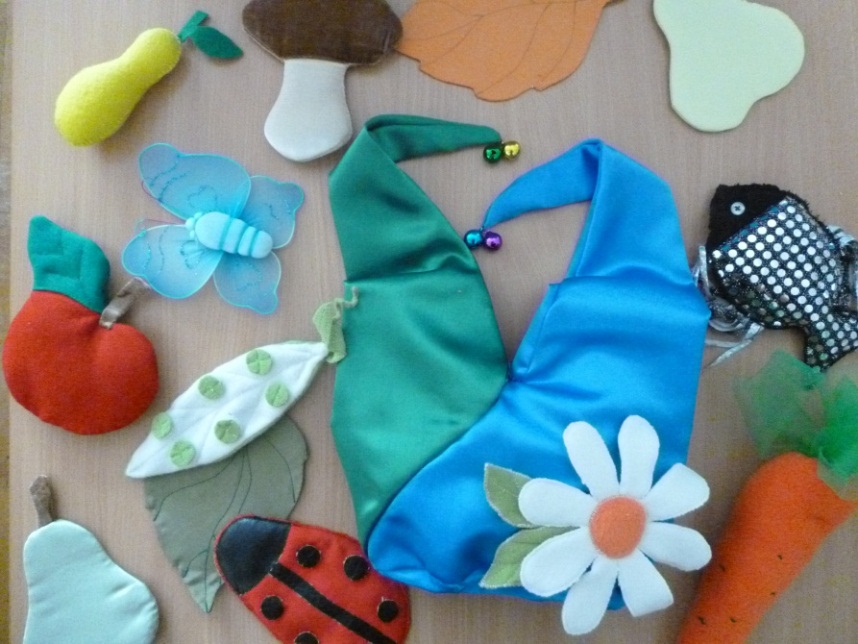           Атрибут изготовлен из ткани. Дополнительные элементы атрибута– искусственная кожа, липучки, бубенчики. В комплект входит материал для обыгрывания - листочки, бабочка, божья коровка, грибы, цветок, яблоко, груша.Используется для игр-имитаций - «Сказочная полянка»,  «Колпачок», «Олины друзья», «На прогулку», этюда «Заинька»  и игры - инсценировки -  «В гостях у мишки».Игра-имитация для детей младшего возраста«Сказочная полянка»  В глубине леса есть сказочная полянка. Где же она? Вот она, та, на которой растут красивые цветочки.             В небе над полянкой светит ласковое солнышко, а белые воздушные облака медленно плывут куда-то вдаль. На полянке стоит домик. Где же он? Вот он за елкой.             Кто живет в домике? В нем живут два братца - кролика. Так как наша полянка сказочная, то кролики тоже сказочные. Кролики любят играть,  и каждый день играют вместе с  красивыми бабочками, которые порхают надкрасивыми цветами.            А это кто такой сердитый? Это  туча – плакуча. Однажды она  решила напугать жителей сказочной полянки,  закрыла солнышко, и пошел очень сильный дождь. Дождь намочил крылья бабочек и они, ай-ай-ай, не могли летать и порхать над цветами. Бедные бабочки так сильно промокли, что даже стали чихать! Они сначала загрустили, а потом и вовсе заплакали.           Братцам кроликамстало жалко бабочек,  да и играть одним, 21, очень скучно. Поэтому один кролик пригласил бабочек в домик, а другой кролик  угостил их вкусным чаем с душистым малиновым вареньем.  Бабочки высохли, согрелись, расправили крылышки,  закружились, запорхали и развеселились!           Увидела туча - плакуча,  что никто ее не боится, обиделась и ушла пугать другую полянку.           Ласковое солнышко осветило красивые цветочки, осветило домик за елкой, обогрело бабочек, обогрело кролика  одного и кролика другого, и стала сказочная полянка даже  лучше, чем была.Игра –имитация « Колпачок»Раз, два, три, четыре, пять.Начинаем мы игратьОдеваю колпачокПопадаем на лужок(дети передвигаются по залу, изображают бабочек, машут «крылышками»)На зеленом, на лужкуБабочки летаютИ с цветочка на цветокВесело порхают.Я возьму с собой сачок,И  отправлюсь на лужокБабочек поймаю,С ними поиграю.(ребенок  берет воображаемый сачок и пытается поймать бабочек)Игра –имитация «Олины друзья»Оля весело бежитК речке по дорожкеИ зовет с собой друзейПоиграть немножкоВот корзинка непростая,Но внутри она пустая.Где же, где мои друзья?Без друзей никак нельзя!Поскорее прибегайИ корзинку наполняй!Коля к Олечке идетИ грибочек ей несетПрибежал друг - ВанечкаИ принес всем прянички.Подошел ОлежкаИ принес орешки.Ну а Танечка-Танюша22Подарила всем по груше.Вот так верные друзья,Без друзей никак нельзя!Игра – имитация «На прогулку »Мы в лесу гуляемЛисточки собираемСолнышко светилоЛисточки оживилоЛистики такиеРазные цветныеШли мы по дорожкеВ резиновых сапожкахЛистья поднималиВесело махали!!!Этюд  «Заинька»В лесу в домике жила мама - зайчиха с маленьким зайчонком. Звали зайчонка Заинька. Как – то утром, когда мама зайчиха еще сладко спала, Заинька проснулся, потянулся и побежал в лес играть. Прибежал он на полянку и давай баловаться, да на весь лес шуметь.И надо же было беде случиться, услышал волк шум и выскочил на полянку. БедныйЗаинька прижался к дереву, только ушки дрожат. Волк не увидел его, порычал и убежал.Игра – инсценировка  « В гостях у мишки»Действующие лица:МедвежонокЗайчонокСобачкаПетушокМедвежонок:Сижу себе, скучаю,  Гостей поджидаюНикто в гости не идетКак мишке грустно!(ребенок изображает грустного медвежонка)Зайчонок:      Я - зайчонок, принес меду бочонок.Собачка:       Я – собачка. К вам пришла и конфет принесла.Петушок: А я  Петя – петушок испек с малиною пирог. (дети изображают, как зверята дарят мишке подарки).Медвежонок: Я вас в гости приглашаюСладким чаем угощаю. Ах, как вкусно!23Игровое панно « Чудо - Дерево»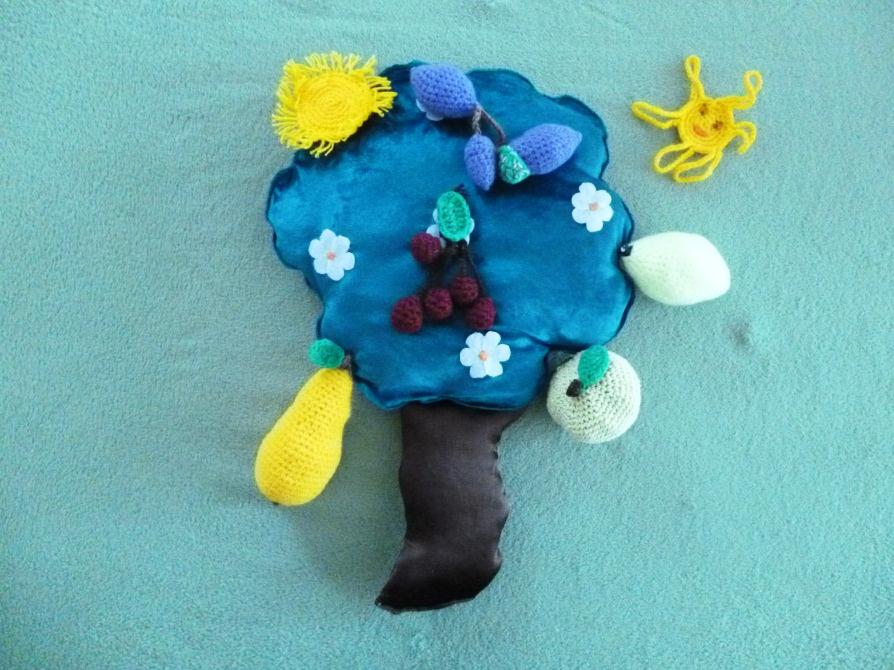 Основа для панно изготовлена из плотной ткани. Размер полотна  48 х 30 (см.). Силуэт дерева выполнен способом объемной аппликации из ткани. В комплект входит материал для обыгрывания – объемные вязаные фрукты, наполненные поролоном, вязаные предметы кукольной одежды (башмачки, чулочки, и др.).  Панно используетсядля  сюжетно ролевой игры «Автобус» и  для театрализованной игры «Чудо – дерево»Сюжетно-ролевая игра «Автобус»Игровой материал: строительный материал , руль, фуражка, билеты, сумки, кошельки, деньги, куклы, дерево с фруктамиИгровые роли: почтальон, водитель, пассажиры: папа, мама, дети, бабушка, дедушка.Ход игры: воспитатель в роли почтальона приносит письмо папе с мамой и детям от бабушки и дедушки с просьбой навестить их и помочь собрать урожай фруктов.Вся семья принимает решение поехать в гости к бабушке и дедушке на автобусе.Дети и папа с мамой садятся в салон автобуса,  а  водитель занимает свое место, берет плату за проезд, выдает билеты и  объявляет остановки. Другие пассажиры (желающие принять участие в игре) заходят в автобус, рассаживаются на свободные места, выходят на нужных остановках.Варианты игры:Вариант 1Бабушка и дедушка встречают гостей. Гости берут корзинки и  все вместе идут в сад собирать фрукты.24Вариант 2 Автобус сломался, не доехав до нужной остановки (спустило колесо). Водитель обращается к пассажирам с просьбой помочь ему заменить спущенное колесо. Пассажиры приглашают водителя вместе с ними погостить у бабушки и дедушки и собрать урожай.Игра – инсценировка «Чудо – Дерево»Действующие лица: Чудо – ДеревоПапаМамаДочка МашаСын ВаняЧудо –Дерево: Как у наших у ворот Чудо – Дерево растет.Чудо, чудо, чудо, чудоРасчудесное!Ваня: Не листочки на нем,Не цветочки на нем,А чулки да башмачки,Словно яблоки!Мама: А я по саду пойду,А я с дерева сорвуТуфельки, сапожки.Новые калошки.Папа: А я по саду пойду,А я  с дерева сорвуМаше – гамаши,Зинке – ботинки,Нинке – чулки,Маша: А для Ванечки такие   Крохотные голубыеВязаные башмачкиИ с помпончиками!Все вместе: Вот такое дерево,Чудесное дерево!Чудо –Дерево: Эй вы, ребятки,Голые пятки,Рваные сапожки,Драные калошки,Кому нужны сапоги,Кчудо – дереву беги!Папа: Лапти созрели.Валенки поспели.25Что же вы зеваете,Их не обрываете?Мама: Не придется нам  опятьПо морозу щеголятьДырками – заплатками,Голенькими пятками!Сюжетно – образная игрушка  «Курица с цыплятами»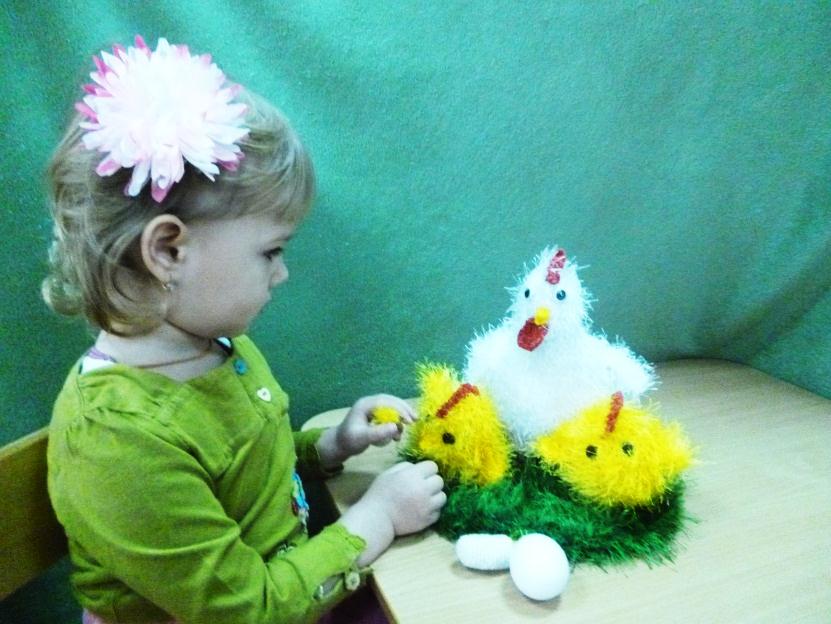 Игрушка связана  из разноцветных ниток, наполненафлизелином. В комплект входит мама –курица, дети –цыплята, два яйца, полянка.   Игрушка используется  для игр –имитаций «Ходит Курочка», «Цыплята» и  для театрализованных игр «Курочка – Рябушечка», «Курочка Ряба».Игра – имитация «Ходит Курочка»Рано утром на зареРаздается во двореКо-ко-ко  и куд–ку -да,Вы откуда и куда?Слышат Курочку –наседкуЕе маленькие деткиКуд–ку –да и ко-ко-ко,Не ходите далеко!Клюйте  зернышки пшена,Выпейте водицыА теперь пришла пораВсем повеселиться!Игра – имитация «Цыплята»Вышла курочка гулять26Свежей травки пощипатьА за ней ребяткиЖелтые цыплятки(дети идут за курочкой)Ко-ко-ко. Ко-ко-ко.Не ходите далеко.(курочка грозит пальчиком)Лапками гребитеЗернышки ищите(дети гребут ножками землю)съели толстого жукаДождевого червякаВыпили водицыПолное корытце(дети набирают в ладошки воду и пьют)Игра  - инсценировка «Курочка – Рябушечка»Действующие лица:Курочка-РябушечкаСолнышкоЦыплятаСолнышко: Курочка – Рябушечка, куда ты пошла? Курочка:     На речкуСолнышко: Курочка – Рябушечка, зачем ты пошла? Курочка:     За водичкойСолнышко: Курочка – Рябушечка, зачем тебе водичка? Курочка:     Цыпляток поить.Солнышко: Курочка – Рябушечка, как цыплятки просят пить?Цыплята:Пи-пи-пи-пи-пи.Игра  - инсценировка«Курочка Ряба»Действующие лица:Кот МурлыкаДедБабкаКурочка РябаМышкаКот Мурлыка:Жили были дед да баба. И была у них курочка Ряба. Снесла курочка яичко!Курочка: Ко-ко-ко!!! Я яичко снесла для бабушки, для дедушки. Дед:     Погляди - ка, бабушка. Курочка снесла яичко, да не простое, а золотое!27Кот Мурлыка:  Дед яичко бил-бил не разбил! Баба яичко била, била, не разбила! Мышка пробегала  хвостиком задела,  яичко упало, покатилось и разбилось.Баба: Ай, как жалко яичко! Что же ты.мышка, наделала? А-а-а…Мышка: Я нечаянно разбила яичко. Простите меня.Курочка: Не плачь дедушка! Не плачь бабушка! Снесу я вам новое  яичко, да не золотое, а простое!Многофункциональный игровой атрибут «Теремок»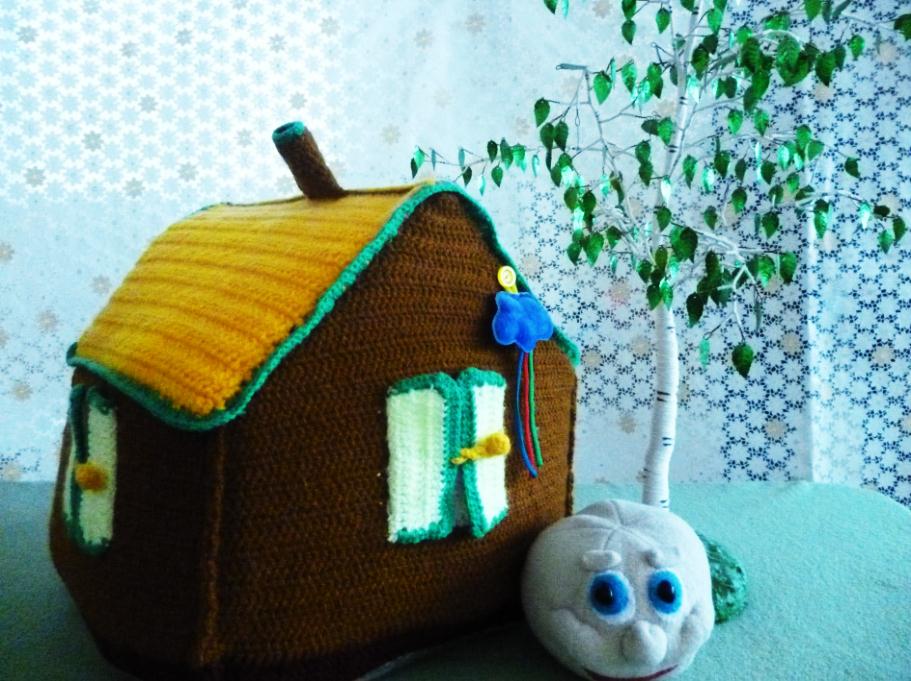 Игрушка связана  из разноцветных ниток, наполнена флизелином и оформлена  липучками, пуговицами, петлями. Размер атрибута 33 х 35 х 32 (см). В комплект входят игрушки из ткани –белка, заяц, еж, медведь, волк, лиса,лягушка, улитка, кошка, собака, корова, солнце, туча, дерево,два  куста.Игровой атрибут используется для игры–имитации«Медведь»,этюдов «Лиса по лесу бежала», «Солнышко», «Осеннее дерево»  и для театрализованных игр «Зайка белый», «Кисонька-Ласонька», «Разговор лягушек», «В лесу».Игра – имитация «Медведь»Я – зверь лесной.Я сплю зимойВ лесу хозяиномЖиву – у –у – у(дети подражают походке медведя)Я большой и неуклюжийКосолапый и смешнойЯ живу в лесу дремучемОчень мед люблю пахучий(дети изображают как медведь лакомится медом)28Этюд «Лиса по лесу бежала»Лиса по лесу бежала,Лиса хвост потеряла.Ваня в лес пошел,Лисий хвост нашел.Лиса рано приходила,Ване ягод приносила.Ване ягод приносила,Рыжий хвост отдать просилаЭтюд «Солнышко»Вот  как солнышко встает – выше, выше, выше!(дети сидят на корточках, затем медленно встают)к ночи солнышко зайдет – ниже, ниже, ниже.(дети опускаются на корточки, кладут ручки под щечки)хорошо, хорошо, солнышко смеется.А под солнышком всем весело поется(дети хлопают в ладошки, приплясывают)Этюд  «Осеннее дерево»Мы листики осенниеНа веточках сидим.(дети приседают)Дунул ветер – полетели.Мы летели, мы летели(бегают на носочках)И на землю тихо сели(приседают)Ветер снова набежалИ листочки все поднялПовертел их, покружил( кружатся на месте)И на землю опустилИгра –инсценировка «Зайка белый»Действующие лица:БелкаЗаяцБелка:Зайка белый, куда бегал?Заяц: В лес дубовыйБелка: Что там делал?Заяц:Якапустку щипал,Под березоньку клалИ не знаю кто забрал!29Игра –инсценировка «Кисонька - Ласонька»Действующие лица:БабушкаКисонька – ЛасонькаБабушка: Кисонька-Ласонька, Где ты был, побывал?Кисонока-Ласонька: Был у душеньки,У Катюшечки.Катю дома не застал,Под окошком простоял!Игра –инсценировка «Разговор лягушек»Действующие лица:Первая лягушкаВторая лягушкаПервая лягушка: Кума, ты к нам?Вторая лягушка: К вам, к вам.К вам, к вам!К воде скачу.Ловить хочу!Первая лягушка: А кого, кого, кума?Вторая лягушка: Карпа, рака и сома.Первая лягушка: Как поймаешь, дашь ли нам?Вторая лягушка: Ква, ква, ква.Конечно дам!Театрализованная игра «В лесу»Действующие лица: ЕжикБелкаЗаяцБабушкаБабушка: Жил да  был ежик. Однажды он пошел гулять и заблудился.   Вот идет ежик по лесу и плачет. А навстречу ему  белка.Белка: Здравствуй, ежик. Куда идешь?Ежик:Иду по тропинке, ищу свою маму. Я заблудился.Белка: Я живу на дереве.Дерево высокое-превысокое! Прыгну на верхушку и погляжу, где же твоя мама.Ежик: Белка,  белка, что ты видишь? Где моя мама? Белка: Нет, не видно маму ежиху.Бабушка:Загрустил ежик и пошел дальше. Шел, шел  и встретил зайца.Заяц: Куда ты идешь ежик? 30Ежик:Иду по тропинке, ищу свою маму. Я заблудился.Заяц:Давай вместе твою маму искать.Бабушка:И пошли ежик с зайчиком вместе по лесной тропинке. Привела их тропинка прямо к домику, где жили ежи. Мама ежиха увидела друзей, обрадоваласьипозвала зайца и ежика  в домик, где их ждало угощение - сладкий чай с печеньем и пряниками.Игровое панно «Театр»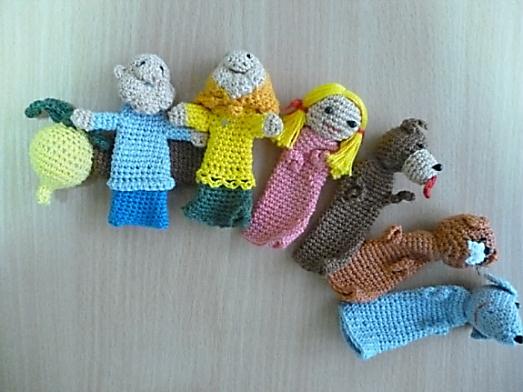 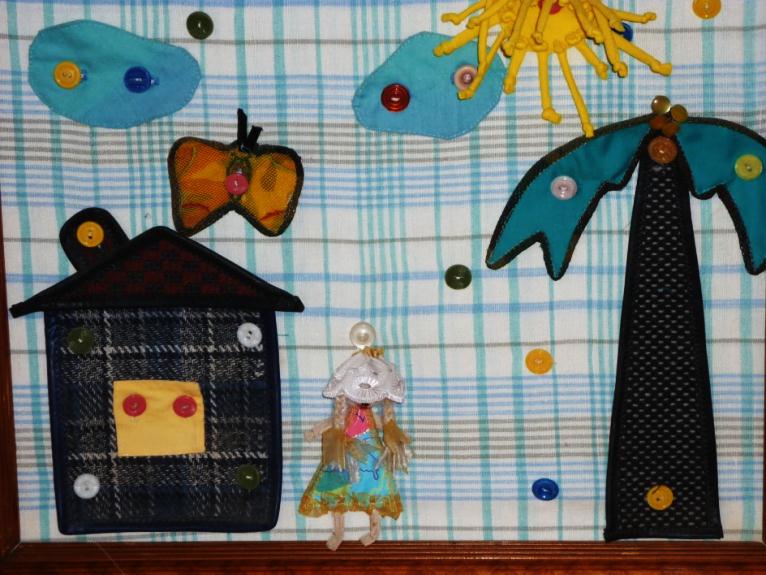 Основа для панно изготовлена из плотной ткани и закреплена в раме. На обратной стороне рамы имеются крепления. Размер полотна  47 х 56 (см.). Все детали для оформления декорации выполнены из ткани и закрепляются на основе при помощи застежек.Таким образом, декорации могут меняться в зависимости от сценария. В комплект входятперсонажи  для обыгрывания – объемные вязаные фигурки людей и животных, которые также могут использоваться в пальчиковом театре.Панно «Театр» используется для  театрализованных игр  «Репка», «Колобок» и для игры имитации «Колобок».Театрализованная игра «Репка»Действующие лица:ДедБаба31ВнучкаСобака ЖучкаКошка МуркаМышкаКошка Мурка:  Жили – были дед и баба. Вот как –то раз посадил дед репку.Дед: Расти, репка, сладкая! Расти, репка, крепкая! Расти репка большая!Ох, выросла репка! Да  какая большая!Кошка Мурка: Стал дед репку тянуть.Тянет – потянет, вытянуть не может! Позвал дед бабу.Дед: Выходи, баба! Будем вместе  репку тянуть!Баба: Баба за дедку! Дедка за репку!Тянем – потянем – вытянуть не можем.Выходи, внучка!  Будем вместе  репку тянуть!Внучка: Внучка за бабу! Баба за дедку! Дедка за репку! Тянем – потянем – вытянуть не можем. Выходи, Жучка! Будем вместе  репку тянуть!Жучка:Жучка за внучку! Внучка за бабу! Баба за дедку! Дедка за репку! Тянем – потянем – вытянуть не можем. Выходи, Мурка! Будем вместе  репку тянуть!Кошка Мурка: Мурказа Жучку! Жучка за внучку! Внучка за бабу! Баба за дедку! Дедка за репку! Тянем – потянем – вытянуть не можем. Выходи, мышка! Будем вместе  репку тянуть!Мышка: Мышка за кошку! Кошка за Жучку! Жучка за внучку! Внучка за бабу! Баба за дедку! Дедка за репку! Вытянули репку!!!Театрализованная игра «Колобок»Действующие лица:ПетрушкаСтарикСтарухаКолобокЗаяцВолкМедведьЛисаПетрушка: Расскажу вам дети сказку. Вот послушайте. Жили – были старик со старухой. Однажды старик говорит старухе: Старик: Поди – ка, старуха, по коробу поскреби, по сусеку помети, не наскребешь ли муки на колобок.Старуха: Я по коробу поскребу, по сусеку помету, муки  наскребу тесто замешу. Ай да Колобок! И круглый, и румяный! Положу ка я колобок на окошко Пускай остынет. А то уж больно горячий.Колобок: А я не хочу на окошке сидеть. Спрыгну ка я на лавку, с лавки – на 32пол, а там за ворота и в лес.Петрушка: Сказано – сделано. Прыгнул Колобок на лавку. Славки – на пол. И покатился за ворота в лес.  Катится колобок. катится, а навстречу ему заяц.Заяц: Колобок, колобок, я тебя съем!Колобок: Не ешь меня, заяц, я тебе песенку спою: Я-Колобок, Колобок,Я по коробу скребён,По сусеку метен,На сметане мешен,Да в масле пряжен,На окошке стужен!Я от дедушки ушёл, Я от бабушки ушёл!От тебя, заяц, подавно уйду!Петрушка:ИКолобок покатился дальше – только заяц его и видел!Катитсяон,  катится, а  навстречу ему волк.Волк: Колобок, колобок, я тебя съем!Колобок: Не ешь меня волк, я тебе песенку спою:Я-Колобок, Колобок,Я по коробу скребён,По сусеку метенНа сметане мешенДа в масле пряжен, На окошке стужен!Я от дедушки ушёл, Я от бабушки ушёл!Я от зайца ушёл,А от тебя волк, подавно уйду!Петрушка: Катится Колобок,  катится, а навстречу ему медведь.Медведь: Колобок, Колобок, я тебя съем!Колобок: Где тебе, косолапому, съесть меня, я тебе песенку спою:Я-Колобок, Колобок,Я по коробу скребён,По сусеку метен,На сметане мешен,Да в масле пряжен, На окошке стужен!Я от дедушки ушёл, Я от бабушки ушёл!Я от зайца ушёл,И от  волка ушёл,А от тебя медведь и подавно уйду!Петрушка:КатитсяКолобок, катится, а навстречу ему лиса.Лиса: Ах, какой Колобок, кругленький, да румяненький.  Спой Колобок мне 33песенку, а я послушаю.Петрушка: Колобок  -то свою песенку лисе пропел, а хитрая лиса ему и говоритЛиса: Ах, песенка хороша, да слышу я плохо. Колобок, сядь ко мне на носок да пропой ещё разок!Петрушка:Колобок вскочил лисе на носок, только собрался петь песенку, а лиса его – ам! – и съела!Игра – имитация «Колобок»Жили – были дед и бабаНа полянке у рекиИ любили очень, оченьНа сметане колобки.Баба тесто замесила,Колобка она слепила,В печь его поставила,Там его оставила.Вышел он румян, пригожИ на солнышко похож.Он хотел остыть немножкоИ улегся на окошко.Не хотел он там лежать,Захотел он убежать.Огород он пересекИ пустился наутек.Игрушка «Котик»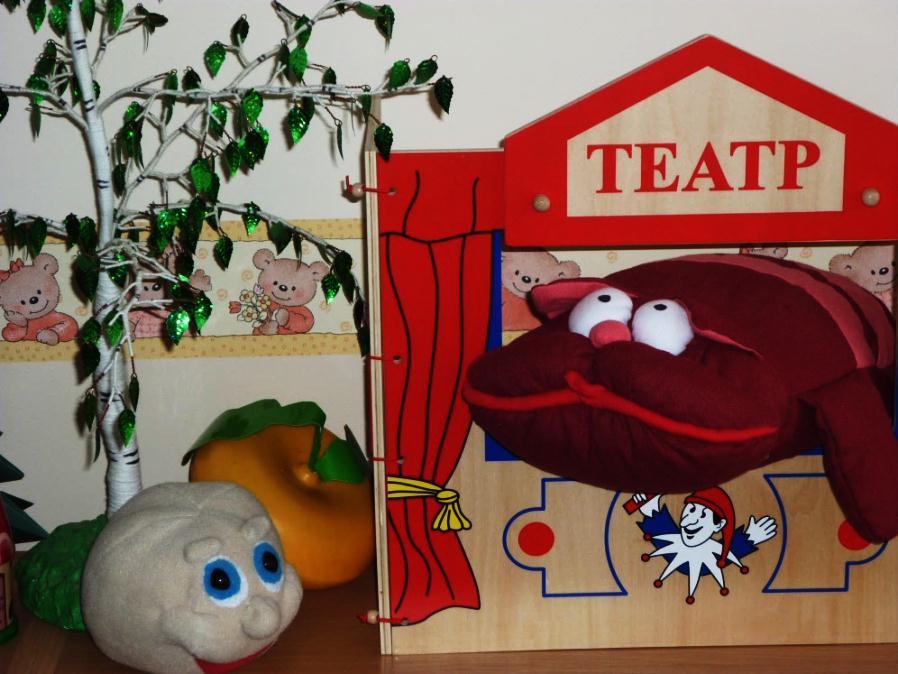 Игрушка «Котик» пошита из ткани «флис». Туловище и голова    «Котика» 34наполнены   флизелином, лапы наполнены обрезками оберточной бумаги,   хвост– пластмассовыми бусинами, уши –бубенцами, из-за чего «Котик», «передвигаясь», издает  звуки – шуршит, звенит и  постукивает. Игрушка используется для театрализованных игр «Кисонька-Мурысенька», «Бабушкин котик», «Котик спешит на праздник», «Как кошки расплясались»Театрализованная игра   «Кисонька – Мурысенька»Действующие лица: БабушкаКисонька - МурысенькаБабушка: Кисонька – Мурысенька, где была? Кисонька – Мурысенька: На мельницеБабушка: Кисонька – Мурысенька, что там делала?Кисонька – Мурысенька:Муку мололаБабушка: Кисонька – Мурысенька, что из муки пекла?Кисонька – Мурысенька:ПряничкиБабушка: Кисонька – Мурысенька, а с кем прянички ела?Кисонька - Мурысенька: ОднаБабушка: Не ешь одна, не ешь одна!Театрализованная игра   «Котик спешит на праздник»Действующие лица: БабушкаКотикБабушка: Котик, котик, куда спешишь?Котик: На праздник спешу, С собой друзей зову.Бабушка: Кто твои друзья?Котик: Курочка в сережках,Петушок в сапожках,Бычок в кафтане,Корова в сарафане.Театрализованная игра«Бабушкин котик»Действующие лица: КотикБабушкаМашаВаняБабушка:Кис-кис, Кис –кис. Где же котик? На лавке нет, под лавкой нет, на печке нет и под печкой нет. Куда же он пропал? Может ты, Машенька, котика видела?35Маша:Да вот же он, спит себе на крылечке.У кота глазки закрываются            Спит, иль притворяется?             Зубы у кота            Острая пила.Бабушка: Конечно, притворяетсяНаверное, хочет, чтобы мы его угостили.Маша: А чем мы котика угощать будем?Ваня: Молочком из блюдца. Кис-кис, иди пить молоко!Бабушка:Пойдем и мы молочка попьем с пирогом. Театрализованная игра «Как кошки расплясались»Действующие лица: КотПервая кошкаВторая кошкаКот: Вот  как кошки веселились,Про опасность позабыли,Веселились у реки,Раскидали башмаки.Первая кошка: Мяу, мяу, мур  –  мур – мур,Рассмешили кур, кур.Кот: Кошки прыгали, резвились,Тут же в речке очутились,Закричала Мурка:Вторая кошка: Ой, промокла шкурка!Мяу, мяу, мур – мур – мур,Насмешили кур, кур.Кот: Подсушилася  одёжка,Снова веселятся кошки.Веселятся у реки,Раскидали башмаки.Первая и вторая кошки: Мяу, мяу, мур – мур – мур,Рассмешили кур, кур.36Игровойатрибут «Чудесный цветок».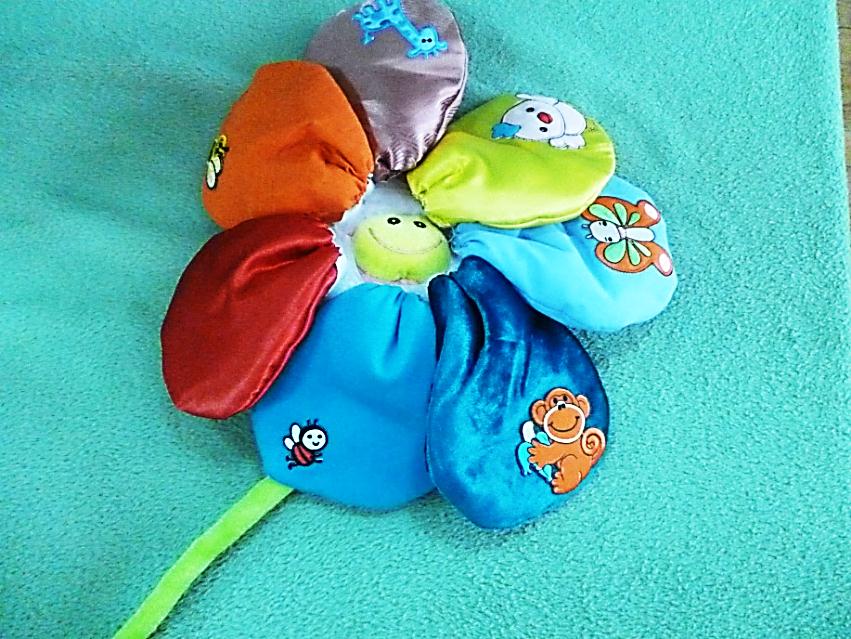           Атрибут изготовлен из разноцветных лоскутов ткани. Объемные лепестки наполнены поролоном. Каждый лепесток закрепляется на стебле с помощью «липучки». Лепестки оформлены  аппликацией. Используется для обыгрывания этюдов  «Цветики цветочки», «Вот волшебный цветок», «На полянке нашей», «Растет цветок».Этюд «Цветики цветочки»Цветики цветочкиВо поле растут(Дети присели, подняли руки вверх, медленно поднимаются – растут)Жёлтые и белыеЦветики цветут.Ветерок качаетТонкий стебелёк(Дети качают поднятыми руками вверх)Головой киваетНам с тобой цветокЭтюд «Вот волшебный цветок»Вот  волшебный цветок,Разноцветный лепестокГолубой лепесток подарю я Анечке, Ну а красный лепесток подарю я ВанечкеЖёлтый – пусть возьмёт Иринка,А зелененький – Маринка!Вот в углу медведь сидит.Отчего медведь сердит?37Вот тебе, медведь цветок, разноцветный лепестокПоиграй ка вместе с нами, поменяйся лепестками!	Этюд «На полянке нашей»На полянке нашейРасцвели цветочки:На головках светлых Яркие цветочки(Дети слегка покачиваются)Вот ромашка - цветик,Белый лепесточек,Покружись скорее,Беленький платочек,(Ребенок – ромашка кивает и кружится)Синий василёчекВырос на опушке,Покружитесь вместе,Васильки подружки.(Дети – васильки кивают и кружатся)Роза расцветаетНа полянке нашей,Роза покачалась,Будто с нами пляшет.(Подходят к ребенку – розе, вместе танцуют)Этюд «Растет Цветок»Растет цветок,Красив, да высок,Душист,да высокЛепестком широк.( дети подтягиваются на носочках)Его солнышком печет,Частым дождичком сечет,(дети приседают, «прячутся» от дождика)Буйный ветер повевает,Да цветочек наклоняет,А он маковкой звенит,И веселенький стоит.(дети кружатся)38Многофункциональный игровой атрибут «Наряд Василисы-Красы» 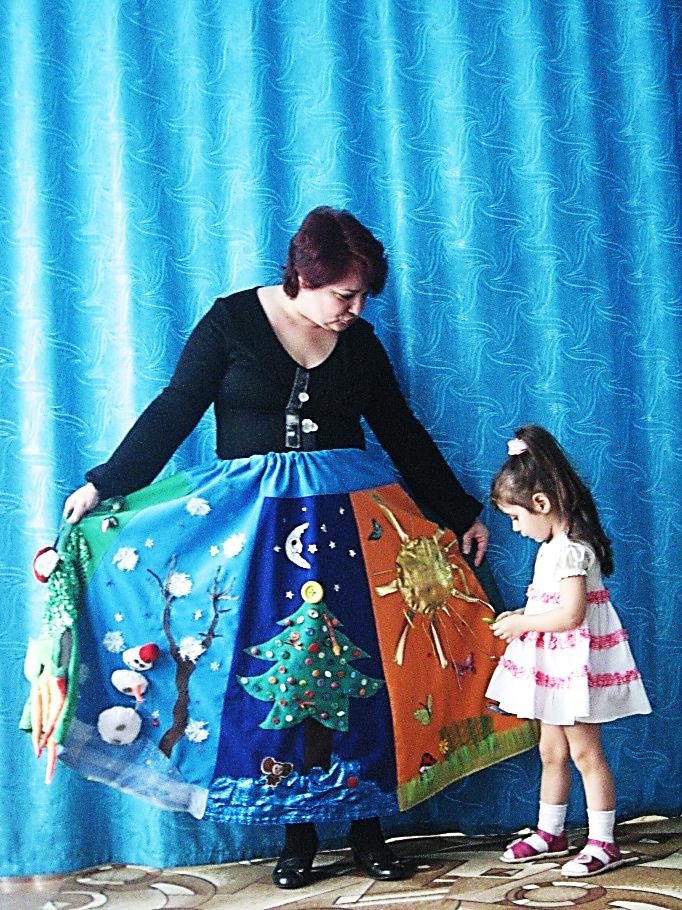 Атрибут представляет собой нарядную юбку  из девяти клиньев разного цвета.  Каждый из клиньев «Наряда Василисы-Красы» является своего рода игровым полем, причем  каждое игровое поле имеет свое оформление. Это - выполненные способом аппликации из ткани  «солнышко», «елка», «снеговик», «фруктовое дерево», «девочка», «снежные комочки» и др. Для обыгрывания разных сюжетов выполнены из бросового материала самодельные объемные фигурки животных и разные предметы.Атрибут используется для театрализованных игр «Ах ты, девочка чумазая», «Снеговик», этюдов «Солнышко», «Солнышко лучистое», игр – инсценировок «Яблоко», «Репка».Если принять во внимание  тот факт, что от состояния физического, психического и социального здоровья малыша зависит  его  развитие, то отличительным признаком этой разработки  является с одной стороны использование методов и приемов, обеспечивающих оздоровительную направленность образовательного процесса, и, с другой стороны, создание оптимальных условий,  обеспечивающих   личный  комфорт  ребенка,  а также  условий для свободного самовыражения при организации игровой деятельности .         Оригинальный игровой атрибут - дидактическое панно "Наряд Василисы-Красы "  относится к непременному средству развития, помогает маленькому человеку вплотную приблизится к освоению предметного мира39 оказывает психотерапевтическое и воспитательное воздействие, обеспечивает совместную с педагогом деятельность в течение дня.           Обыгрывание атрибута  происходит при активном участии ребенка в совместных со взрослым  действиях,  создает стремление повторить эти действия самостоятельно, а овладение действием, совершенствование умений вызывают у детей чувство радости.Игровой атрибут является многофункциональным, так как используется в течение дня в игровой, предметной, двигательной и речевой деятельности, кроме того разнообразные застёжки позволяют при необходимости "превратить" атрибут в "волшебную юбку" или "волшебный ковёр".Театрализованная игра «Ах ты, девочка чумазая»Действующие лица: МамаДочкаМама: Ах ты, девочка чумазая, Где ж ты руки так измазала –Чёрные ладошки,На локтях дорожки?Дочка: Я на солнышке лежала,Ручки кверху держала.Вот они и загорели.Мама: Ах ты, девочка чумазая, Где ты носик так измазала?Кончик носа черный,Будто закопченный.Дочка: Я на солнышке лежала,Нос кверху держалаВот он и загорел.Мама: Ах ты, девочка чумазая,Где ж ты пятки так измазала?Дочка: Я на солнышке лежала,Пятки кверху держала.Вот они и загорели.Мама:Ой ли, так ли?Так ли дело было?Отмоем все до капли.Ну-ка, дайте мыло!Театрализованная игра «Снеговик»Действующие лица: Снеговик40БелкаМедведьСнеговик:Я давно стою под елкой Ястою совсем одинХорошо бы эту елкуКто – нибудь принарядил!Белка: Принесла с  собой коробку -Серпантин, игрушки в ней,Мы зажжем сейчас на веткахМоре радостных огней!Медведь: Я вам буду помогатьНашу елку наряжать.Снеговик: Елку дружно наряжалиИ все вместе украшалиЕлка чудо получилась,От фонариков светилась!Этюд «Солнышко»Солнце улыбается –Золотые лучики.Солнышко качаетсяНа кудрявой тучке.Солнышко бросаетЗолотые мячики.В лужицах ныряютСолнечные зайчики.Этюд «Солнышко лучистое»Тучка прячется за лес,Смотрит солнышко с небес.И такое чистое,Доброе, лучистое!Если б мы его достали,Мы б его расцеловали.Игра – инсценировка «Яблоко»Действующие лица:СадовникКоньМышонокВоробейУлитка41ТеленокЦыпленокКотенокЧервячокСадовник: У прохожих на видуВисело яблоко в саду.Ну, кому какое дело?Просто яблоко висело.Конь: Яблоко висит так низкоМышонок: Не достану –высоко.Воробей: Яблоко висит так близкоУлитка: Ох, конечно–далеко!Теленок: Я признаюсь озабоченТем, что яблоко мало.Цыпленок: Не согласен, Очень, очень велико и тяжело.Котенок: Мне, котенку все равно.Кислое, зачем оно?Червячок: Знает точно червячок,Сладок яблока  бочок!Игра – инсценировка «Репка»Действующие лица:РепкаДедБабаВнучкаРепка: Я кругла. А не шар,С хвостом, а не мышь,Желта,  как мед,А вкус не тот.Дед:Матушка – репка.Уродись репка,Не густа, не редка,До мышиного хвоста.Баба: Уродилась репка крупна,Уродилась репка вкусна.И в пирог, и в кашуХороша она!Внучка: Уж как мы семьейВокруг репки сели.42Да за неделю Половину съели!ИЗГГОТОВЛЕНИЕ НЕТРАДИЦИОННЫХ ИГРУШЕК И ИГРОВЫХ АТРИБУТОВ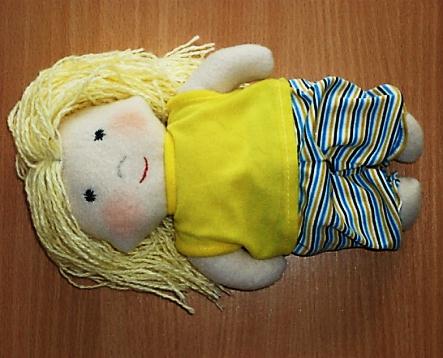 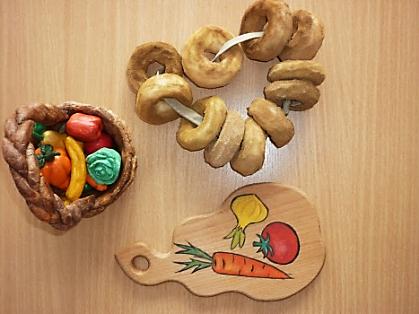 Персонаж для кукольного театра «Петрушка» Понадобятся:Один носокПуговицы или бисерОстатки тканиКартонКлейШвейные принадлежностиТехнология  изготовления:Для примерки наденьте на руку носок, так, чтобы пятка носка была на косточках кисти руки. Вместо глаз на расстоянии 2-3 см. пришейте  бусинки или пуговицы. Чтобы рот куклы закрывался и открывался,  из  картона вырежьте кружок, сложите его пополам, вложите внутрь носка и пришейте снаружи. С боков пришейте уши, а посередине – нос. Петрушка готов.Персонаж для кукольного театра «Дедушка»Понадобятся: Бумажный пакет (белого или розового цвета)Шерстяные ниткиФломастеры, ножницы, клейРазно фактурная цветная бумагаТехнология  изготовления:43На пакете фломастерами нарисуйте лицо. Приклейте «волосы», «бороду» и «усы» дедушке из шерстяных ниток. Из цветной бумаги сделайте воротничок, или галстук. В место носа вырежьте ножницами  небольшое отверстиеЧтобы управлять куклой, вложите руку в пакет и просуньте палец вотверстие. Это будет дедушкин нос.Персонаж для кукольного театра «Внучка»Понадобятся:Неокрашенная деревянная поварешкаКраски, кисти, фломастеры, бумага, клейПрямоугольный лоскут ткани (длина прямоугольника соответствует длине ручки поварешки)Шерстяные ниткиШвейные принадлежностиТехнология  изготовления:На выпуклой стороне поварешки нарисуйте лицо внучки. Из ниток сплетите и приклейте косички. Из бумаги вырежьте «уши», «нос» внучки  и тоже приклейте. Из прямоугольника получится платье. Для этого короткую сторону прямоугольника соберите на нитку и закрепите у основания ручки. Прорежьте по бокам два отверстия для пальцев . Куклу держите за ручку, а пальцы просуньте в отверстия,-это будут «руки» куклы.Ширма для кукольного театраПонадобятся:Ткань, размером 150 х120 см.Гимнастическая палка пластмассовая или деревяннаяТесьма .50 см. Технология  изготовления:Подшейте край полотна ткани так, чтобы можно было вдеть палку. При этом оба края палки должны выступать примерно на 30 см. Для удобства пользования ширмой можно заранее в дверной проем закрепить две  петли,  и перед началом спектакля установить ширму, просунув в петли свободные края палки.Изготовление игрового атрибута «Шляпа» для игр-инсценировокПонадобятся:Плотный картон44Гофрированная бумагаТкань «фатин» или «вуаль», размером примерно 15х100см.СтеплерНожницы, кисть, клейУкрашения-ленты, перья, искусственные цветы.Технология  изготовления:Вырежьте из картона полоску, размером примерно 3 х50 см. и склейте концы полоски так, чтобы получилось кольцо. Один край прямоугольника из гофрированной бумаги стяните медицинской резинкой так, чтобы получился кулек, а другой край приклейте к кольцу из картона. Это будет основа шляпы. Длинный край  прямоугольника из ткани соберите на нитку  и при помощи степлера закрепите  на внешней части кольца из картона. Это будут поля шляпы. Место крепления оберните лентой. Затем украсьте шляпу искусственными цветами или перьями.Изготовление игрового атрибута  «Солнышко»для игр-инсценировокПонадобятся:Большой бубенКвадратный лоскут шелковой ткани желтого цветаШвейные принадлежности Кисть, клейРазноцветный бисерПростой карандашТехнология  изготовления: Обтяните бубен тканью. Углы ткани стяните узлом у основания бубна, выпустите свободные концы ткани. Нарисуйте солнышку лицо – глаза, брови, щеки, рот. Подберите бисер нужных цветов. Прорисовки на «лице» поочередно вскройте клеем. Уложите на подготовленный фрагмент с помощью пинцета бисер.                         45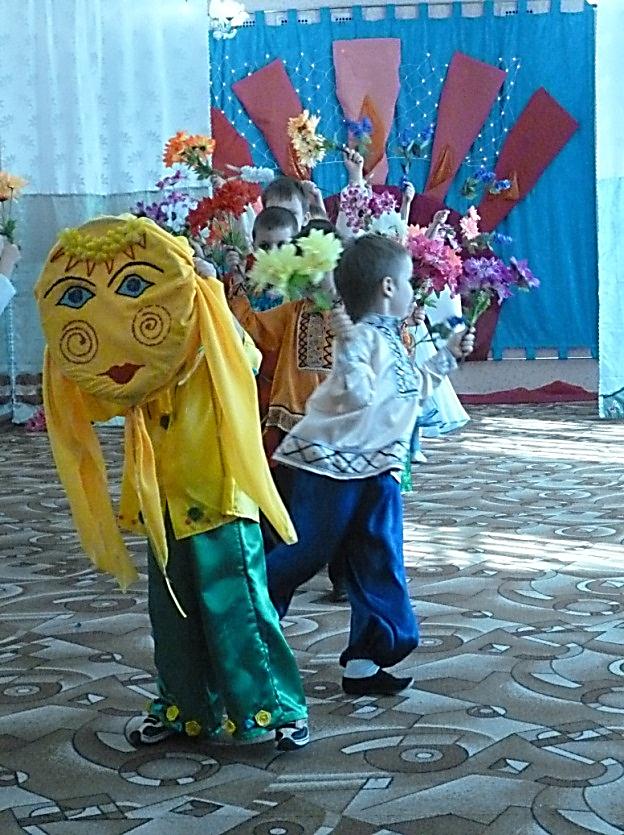 Игровые атрибуты для сюжетно – ролевых игрИзготовление игрового атрибута  «Стетоскоп»для сюжетно-ролевой игры «Больница»Понадобятся:Круглая коробочка от сыраПустой ролик туалетной бумагиДва пластиковых шланга от капельной системы Ножницы, кисть, клейКрасная или коричневая краска «гуашь»Цветная лента «скотч»Технология  изготовления:Раскрасьте пустой ролик туалетной бумаги и пустую круглую коробочку от сыра в красный цвет. Вырежьте в ролике два  отверстия, расположив их на одной линии на расстоянии примерно 4 см. друг от друга и 2 см. от центра ролика. Каждый из шлангов сначала проденьте в ролик с обеих сторон, а затем в отверстия ролика, выпустив концы 	примерно на 10 см.. Свяжите эти концы в узел и закрепите с помощью скотча внутри круглой коробки из под сыра. Два других конца шлангов обмотайте поочередно скотчем.Изготовление игрового атрибута  «Автомобиль»для сюжетно-ролевой игры «Шоферы»Понадобятся:Большая прямоугольная коробкаКартонЧетыре одноразовых пластиковых тарелкиНожницы, краска «гуашь», кистьЛента «скотч»Небольшой пластиковый контейнер для бензинаПроволока для крепленияСтарый будильник для мотораТехнология  изготовления:Подберите коробку такого размера, чтобы из нее могли выглядывать только ноги ребенка. Отрежьте крышку от коробки.  По трем сторонам коробки вырежьте окна. Покрасьте коробку. Из одноразовых тарелок с помощью проволоки закрепите на нижней части коробки колеса. Между передними колесами приклейте или прикрепите с помощью проволоки маленькую коробку крышкой 46вверх. Это будет капот. Внутрь капота поместите будильник. Это будет двигатель. Пластиковый контейнер закрепите с помощью ленты «скотч» на большой коробке сбоку. Изготовление игрового атрибута  «Печенье»для сюжетно-ролевой игры «День рождения»Понадобятся:Песочное тесто, мука, растительное маслоСкалкаПротивеньКистьОдно сырое  яйцоПищевая краска Формочки для печеньяБлюдо для готового печеньяТехнология  изготовления: Готовое песочное тесто разделить на части. Каждую часть теста  раскатать скалкой в лепешку, толщиной примерно 1,5 см. При помощи формочек для печенья сделать  фигурки. Противень смазать растительным  маслом. Выложить печенье на противень и смазать яйцом при помощи кисти. Выпекать печенье в духовом шкафу примерно 15 мин., предварительно нагрев его до температуры 250 градусов. Готовое печенье остудить и выложить на блюдо.47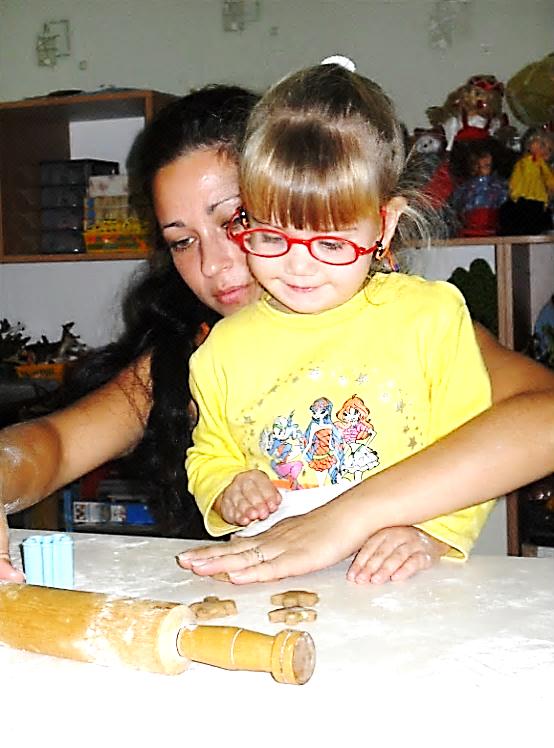 Вместо заключенияОткрытость миру, готовность познавать, отображать и преображать его доступными средствами,  ярко  выражена у детей  дошкольного возраста.    Проявление творческой  активности   в дальнейшем во многом зависит от  того, какие условия были созданы взрослыми для  поддержки личного  опыта детей в процессе самостоятельной творческой деятельности, например в творческой игре, на предыдущих этапах дошкольного детства.  Особенностью нашей группы является включение в предметно-игровое пространство нетрадиционных игрушек и игровых атрибутов, Создание каждой такой  игрушки   требует  от взрослых фантазии, терпения и  понимания того, что в этом возрасте ребенок многое воспринимает как своего рода эталон.  Мы предположили, что незаменимыми помощниками для нас в этом творческом поиске могут стать родители наших воспитанников. Для работы с семьей мы выбрали форму  конкурса.  Наш конкурс получил название  «Супер игрушка». Работа по организации конкурса проводилась поэтапно. На начальном этапе мы пригласили родителей  для участия в практическом семинаре и поделились своими  знаниями  о том, какие перспективы в развитии малышей открываются при условии творческого подхода к развивающей среде, а еще поделились своим личным  опытом в изготовлении привлекательных, комфортных, полезных и безопасных для ребенка игрушек. Следующим шагом стала совместная с родителями разработка «Положения» о конкурсе. «Положение» определило условия конкурса, порядок его проведения и состав жюри. Содержанием конкурсной программы являлись творческие задания: в первом туре – «Копилка идей», где участники конкурса  представляли проекты – описания  авторских игрушек; во втором туре представляли результат «Домашнего задания», изготовленную по своему проекту игрушку. В заключительном туре обыгрывали игрушку вместе со своим ребенком.          Победителем конкурса стал многофункциональный игровой атрибут «Книга сказок». Со вкусом оформленная обложка сразу привлекла внимание. Дети с явным удовольствием переворачивали  разноцветные, плотные  бархатные страницы. На каждой странице в прозрачных пластиковых карманах малыши находили изображения знакомых им сказочных героев. Фигурки персонажей выполнены из самых разных  материалов (нитки, картон, гофрированная бумага, ткань), Каждая страница книги представляет собой не только сказку  в картинках, которую  можно рассказать  и показать ребенку,   по принципу плоскостного театра, но и является игровым полем, на котором ребенок самостоятельно может проявить свою компетентность, например,  «построить дом» для колобка,  или «прокатить» дедушку с бабушкой на машине. 48Реализация детского проекта «Городок», разработанного нами для детей  от трех до пяти лет  позволяет воспитателю целенаправленно развивать детскую творческую игру.Целью проекта является обогащение содержания сюжетно – ролевых игр детей   младшего – среднего  возраста путем включения в игровую среду  многофункционального игрового атрибута «Городок». Созданный нами атрибут представляет собой игровое поле в виде сюжетной картины и образцы еще нескольких картин - сюжетов, например, «Город - Огород», «Куклоград»»  и др.  К игровому полю прилагаются разнообразные съемные детали.  Ребенок, опираясь на образец, может самостоятельно менять изображение на картине по принципу объемной аппликации.  Чтобы обеспечить воплощение в игре детских фантазий и способствовать развитию сюжета,  мы дополнили игровое поле съемными   кармашками, в которых дети с удовольствием размещают необходимые им для игры предметы. Это могут быть здания, растения, транспорт, а также население «Городка» –«люди»  и «животные». Большинство этих предметов  являются результатом совместной с детьми продуктивной деятельности. Это несложные поделки из природного материала, из цветного картона, из соленого теста. Многофункциональное игровое поле  очень привлекательно для малышей, так как обеспечивает самое непосредственное участие ребенка в создании простейших игрушек  и реализации в игре с их помощью собственного замысла.  «Городок»  можно разместить в  любом комфортном для  игры   пространстве группы,  и на любой плоскости, например, на  столе, или на стене.Наполняемость атрибута   позволяет использовать его не только в игровой деятельности, но и в качестве  украшения для группы. Многофункциональный игровой атрибут  способствует созданию предпосылок  для устойчивой мотивации младших дошкольников  к игре, развивает у детей самостоятельность и активность, а  творческий подход  к  преобразованию развивающего пространства открывает дополнительные возможности  для интеграции игры  в образовательный процесс детскогосада. 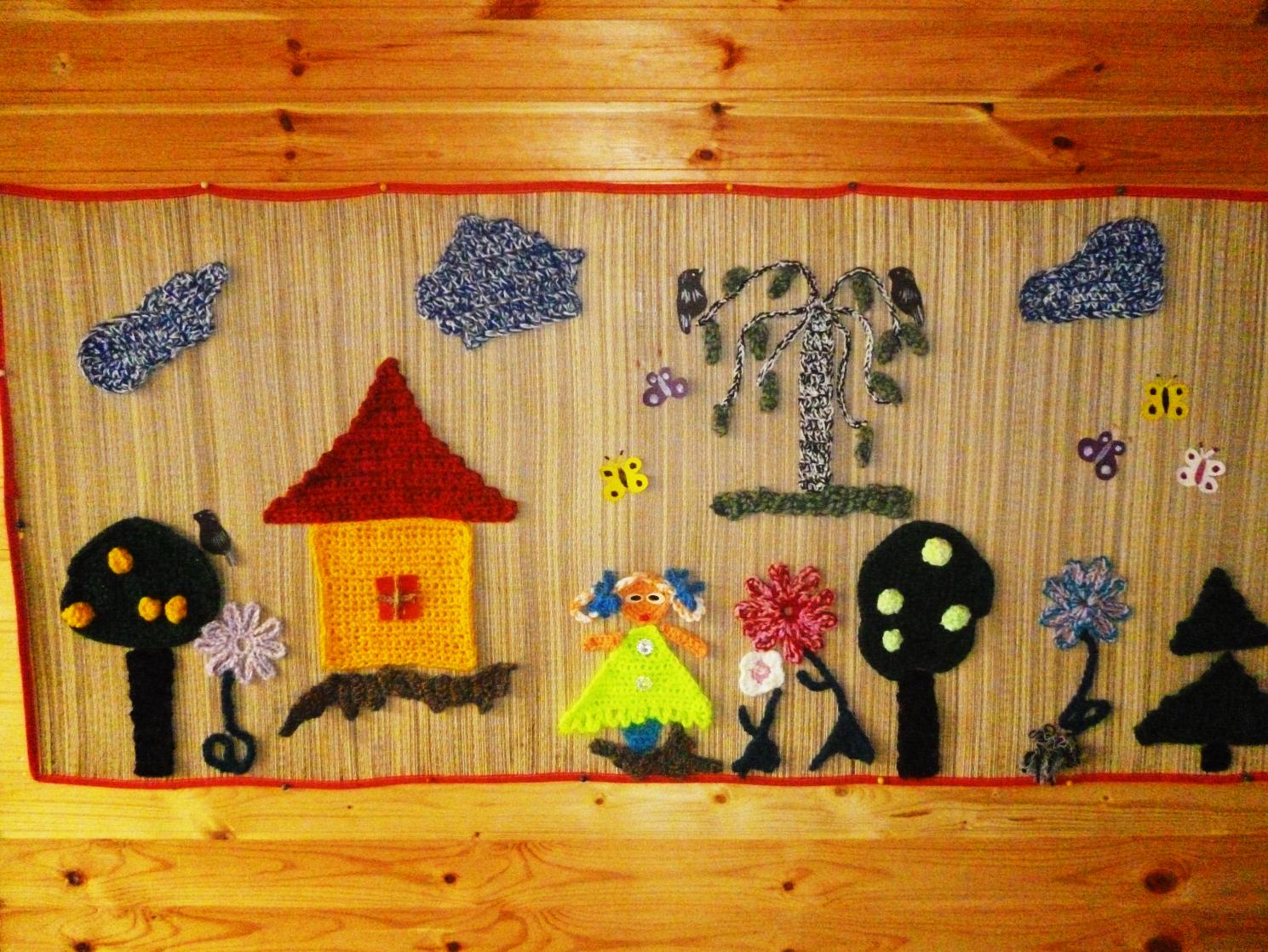 49ИСПОЛЬЗОВАННАЯ ЛИТЕРАТУРА1 Артемова Л. В. Педагогические условия развития сюжетно – ролевых игр // Игра и ее роль в развитии ребенка дошкольного возраста: сб. научных трудов. – М.  АПН СССР  НИИ общей педагогики. 1978. – С. 74 – 83.2 Венгер Л.А. Сюжетно – ролевая игра и психическое развитие ребенка // Игра и ее роль в развитии ребенка дошкольного возраста: сб. научных трудов. – М. АПН СССР НИИ общей педагогики. 1978. – С. 32 – 36.3 Волобуева Л. М. Вопросы игры в материалах Всероссийских съездов по дошкольному воспитанию // Совершенствование педагогического процесса посредством игры в детском саду. – М. Прометей. 1993.4 Воспитание детей в игре / сост. А. К. Бондаренко, А. И. Матусик – М. 1983.5 Выготский Л. С. Игра и ее роль в психическом развитии ребенка // Вопросы психологии – 1996. - № 6. – С. 62 – 76.6 Гринявичене Н. – Э. Т. Предметно – игровая среда как условие развития сюжетно – ролевых игр дошкольников: Автореф.  Дисс… канд. Пед. Наук – М. 1989.7 Жуковская Р. И. Руководство творческими играми дошкольников – М. Изд – во АПН РСФСР 1953.8 Игра дошкольника / под ред. С. Л. Новоселовой – М., 1989.9 Касаткина Е. И. Игра в жизни дошкольника. – М. ДРОФА 2010.10 Кравцова Е. Е., Кравцов Г. Г. Разбуди в ребенке волшебника. – М., Просвещение. 1996.11 Комарова Н. Ф. Особенности формирования и развития сюжетно – ролевой игры детей младшего и среднего дошкольного возраста: автореф. Дисс… канд. Псих. Наук. – М., 1988.12 Менджерицкая Д. В. Творческая игра в педагогическом процессе детского сада // под ред. Т. А. Марковой. – М., 1983. – С. 5 – 19.13 Михайленко Н. Я., Короткова Н. А. Организация сюжетно – ролевой игры в детском саду. – М., 2000.14 Михайленко Н. Я., Короткова Н. А. Общие проблемы становления совместной игры дошкольников //  Игры с правилами в дошкольном возрасте. – 2-е изд. – Екатеринбург: Деловая книга. 1999. – С. 6 – 14.15 Новоселова С. Л. Развивающая предметная среда. – М., 1995.16 Новоселова С. Л. Родителям о детской игре и игрушках: советы психолога. – М., 1992.17 Петровский В. А., Кларина Л. М., Смывина Л. А. и др. Построение развивающей среды в дошкольном учреждении. – М., 1993.18 Эльконин Д. Б. Психология игры. – М., 1987.50С О Д Е Р Ж А Н И ЕОт авторов …………………………………………………………………………стр.1Условия педагогической поддержки игры младших  дошкольников…………………………………………………………стр.3Приложение. Тематическое планирование  по формированию и активизации сюжетно – ролевой игры детей 4-го года жизни…………………………………………………………………  стр.7Таблица для анализа профессиональных умений воспитателя в области организации и руководства игрой …………………………………  стр.9Примерная индивидуальная карта  наблюдения развитием сюжетно – ролевой игры……………………………….. стр.13Педагогическая поддержка развития игры младших дошкольников посредством включения в развивающую игровую среду  нетрадиционных игрушек  и игровых атрибутов …………………стр.17Изготовление нетрадиционных игрушек и игровых атрибутов….стр.42Вместо заключения…………………………………………………..стр.48Литература …………………………………………………………стр.50	Обогащение реального опытаОбогащение реального опытаОбогащение реального опытаОбогащение реального опытаИгры-занятия по ознакомлению сокружающимЧтение,рассказываниехудожественныхпроизведенийНаблюдения.ЭкскурсииРассматриваниекартин1.Рассматривание поезда (игрушка)2. Игра «Подбери колеса к вагончикам»3. Беседа «Куда едет поезд»4. Беседа «Как я ездил на поезде»5.Беседа «Как нам транспорт помогает»6. Дидактическая игра «Покупаем для машины нужную деталь»7. Дидактическая игра «По дороге ехали»1. С.Михалков «Песенка друзей»2. Б.Житков «Что я видел» (отрывки)3. В.Степанов «Машинист»4. А.Введенский «Песенка машиниста»5. Б.Заходер «Шофер»6. А.Барто «Грузовик», «Кораблик»7. Ч.Янчарский «Приключения Мишки-Ушастика»1. Наблюдение за машинами (продуктовая, легковая)1.«Играем в поезд»2.«Шофер»  (из серии «кем быть?»),3.«Едем в автобусе» (из серии «Мы играем»), 4.Рассматривание иллюстраций в альбомах, где изображен транспортОбучение способам игрового отображения действительностиОбучение способам игрового отображения действительностиОбучение способам игрового отображения действительностиОбучение способам игрового отображения действительностиОбучение способам игрового отображения действительностиОбучение способам игрового отображения действительностиОбучение способам игрового отображения действительностиОбучение способам игрового отображения действительностиСюжетно-дидактические игрыСюжетно-дидактические игрыИгры-драматизацииИгры-драматизацииИгры-имитацииИзобразительная деятельностьИзобразительная деятельностьМузыкальная деятельность1. «Покажем кукле Тане нашу группу»2. «Мы убираем игрушки»3. «Мы едем в трамвае»4. «Чиним машину»5. «Перевозим груз»1. «Покажем кукле Тане нашу группу»2. «Мы убираем игрушки»3. «Мы едем в трамвае»4. «Чиним машину»5. «Перевозим груз»1. «Едем на трамвае» (по стихотворению В.Маяковского2. «Паровоз» (по стихотворению Е.Благининой)1. «Едем на трамвае» (по стихотворению В.Маяковского2. «Паровоз» (по стихотворению Е.Благининой)1. «Мчится поезд» (по стихотворению Э.Мошковской)2. «Самолет» (по стихотворению А.Барто3. «Грузовик» (по стихотворению А.Барто4. «Я-машина» (по стихотворению Э.Мошковской)5. «Поиграем»(по стихотворению И.Токмаковой)1. Конструирование «Широкая и узкая дорожки»2. Рисование «Рельсы для паровозов»3. Рисование «Отремонтируем поезду колеса»4. Аппликация «Автобус»5. Рисование «Самолеты за облаками»6. Конструиро-вание «Машина грузовая», «Гараж для машины»,«Автобус»,«Автобусная остановка»,«Самолеты»,«Машины на нашей улице»,«Кораблик»7. Аппликация «Едем на поезде на дачу»1. Конструирование «Широкая и узкая дорожки»2. Рисование «Рельсы для паровозов»3. Рисование «Отремонтируем поезду колеса»4. Аппликация «Автобус»5. Рисование «Самолеты за облаками»6. Конструиро-вание «Машина грузовая», «Гараж для машины»,«Автобус»,«Автобусная остановка»,«Самолеты»,«Машины на нашей улице»,«Кораблик»7. Аппликация «Едем на поезде на дачу»1.Музыкально- ритмическое упражнение  «Поезд» (муз. Н. Метлова)2.Музыкально-ритмическое упражнение «Едем на поезде» (муз.А.Филиппенко3.Музыкально- ритмическоеупражнение«Велосипед»4.Музыкальнодидактическая игра «Громкие и тихие звоночки»5.Игра с пением «Ехали, ехали»6.Игра с пением «Паровоз»7. Активизация игры на музыкальных инструментах:  «Мы едем с флажками»  8.Развлече-ние«Едем в гости к бабушке»Изменение предметно-игровой средыИзменение предметно-игровой средыИзменение предметно-игровой средыИзменение предметно-игровой средыИзменение предметно-игровой средыИзменение предметно-игровой средыИзменение предметно-игровой средыИгрушки и атрибутыИгрушки и атрибутыПредметы-заместителиПредметы-заместителиПредметы-заместителиСооружение построек и макетов для обыгрыванияСооружение построек и макетов для обыгрывания1. Транспорт среднего и большого размеров. 2. Машинки деревянные, металлические и пластмассовые разных размеров.3. Игрушечная железная дорога.4. Атрибуты для ряжения (фуражки, жезлы, рули, сумка кондуктора, нагрудные изображения разных видов транспорта  и т.п.)5. Модули и панно с изображением пейзажей, улиц, зданий и др.)1. Транспорт среднего и большого размеров. 2. Машинки деревянные, металлические и пластмассовые разных размеров.3. Игрушечная железная дорога.4. Атрибуты для ряжения (фуражки, жезлы, рули, сумка кондуктора, нагрудные изображения разных видов транспорта  и т.п.)5. Модули и панно с изображением пейзажей, улиц, зданий и др.)1. Картонные коробки разных размеров. 2. Деревянные чурочки и плашки.3. Кусочки разноцветной ткани.4. Кусочки картона.5. Самодельные муз.инструменты (для имитации транспортных шумов)6. Детали мелкого строительного материала, бросовый материал1. Картонные коробки разных размеров. 2. Деревянные чурочки и плашки.3. Кусочки разноцветной ткани.4. Кусочки картона.5. Самодельные муз.инструменты (для имитации транспортных шумов)6. Детали мелкого строительного материала, бросовый материал1. Картонные коробки разных размеров. 2. Деревянные чурочки и плашки.3. Кусочки разноцветной ткани.4. Кусочки картона.5. Самодельные муз.инструменты (для имитации транспортных шумов)6. Детали мелкого строительного материала, бросовый материал1. Строительный конструктор с блоками большого и среднего размеров.2. Макеты с изображением городских улиц.1. Строительный конструктор с блоками большого и среднего размеров.2. Макеты с изображением городских улиц.Приемы активизирующего общения взрослого с детьми в ходе игрыСовместное наблюдение, вопросы к детям, принятие на себя роли,поощрение, порученияИзготовление несложных атрибутов к игреСовместное с воспитателем сооружение построекИспользование сюрпризного момента                                              Обогащение реального опыта                                              Обогащение реального опыта                                              Обогащение реального опыта                                              Обогащение реального опыта                                              Обогащение реального опыта                                              Обогащение реального опыта                                              Обогащение реального опыта                                              Обогащение реального опыта                                              Обогащение реального опыта                                              Обогащение реального опытаИгры-занятияпо ознакомлениюс окружающимИгры-занятияпо ознакомлениюс окружающимЧтение,рассказываниехудожественных     произведенийЧтение,рассказываниехудожественных     произведенийЧтение,рассказываниехудожественных     произведенийНаблюдения,экскурсииНаблюдения,экскурсииНаблюдения,экскурсииРассматриваниекартинРассматриваниекартин1.Знакомство с игрушкой «Доктор»2. Игра «Что нужно доктору?»3. Игра «Я знаю профессии»4.Игра «Как игрушки выбирали профессию»5. Беседа «Что делает доктор»6. Беседа «Если ты заболел»7. Беседа «Мы были в гостях у врача»8. Беседа «Откуда берутся болезни»9. Беседа «Осторожно – лекарства!»1.Знакомство с игрушкой «Доктор»2. Игра «Что нужно доктору?»3. Игра «Я знаю профессии»4.Игра «Как игрушки выбирали профессию»5. Беседа «Что делает доктор»6. Беседа «Если ты заболел»7. Беседа «Мы были в гостях у врача»8. Беседа «Откуда берутся болезни»9. Беседа «Осторожно – лекарства!»1. В. Берестов «Больная кукла2. К. Чуковский «Айболит»3. В.Берестов «Лисица-медсестрица»4.Я.Аким «Моя мама – доктор»5. В.Берестов «Девочка Марина и ее машина»6. Б.Заходер «Заболела книжка»7. Е.Шумская «Послушай, мишка»8. Н.Нищева«Чтоб здоровыми мы были»9. В.Степанов «Врач»1. В. Берестов «Больная кукла2. К. Чуковский «Айболит»3. В.Берестов «Лисица-медсестрица»4.Я.Аким «Моя мама – доктор»5. В.Берестов «Девочка Марина и ее машина»6. Б.Заходер «Заболела книжка»7. Е.Шумская «Послушай, мишка»8. Н.Нищева«Чтоб здоровыми мы были»9. В.Степанов «Врач»1. В. Берестов «Больная кукла2. К. Чуковский «Айболит»3. В.Берестов «Лисица-медсестрица»4.Я.Аким «Моя мама – доктор»5. В.Берестов «Девочка Марина и ее машина»6. Б.Заходер «Заболела книжка»7. Е.Шумская «Послушай, мишка»8. Н.Нищева«Чтоб здоровыми мы были»9. В.Степанов «Врач»1. Экскурсия в медицинский кабинет.2. Наблюдение за работой врача и медицинской сестры.1. Экскурсия в медицинский кабинет.2. Наблюдение за работой врача и медицинской сестры.1. Экскурсия в медицинский кабинет.2. Наблюдение за работой врача и медицинской сестры.1. Сюжетные картинки «Врач осматривает ребенка», «Доктор лечит», «Машина «Скорой помощи» (из серии картин «Кто что делает»).И.Мусякинакартина Врач» (наглядное пособие) 1. Сюжетные картинки «Врач осматривает ребенка», «Доктор лечит», «Машина «Скорой помощи» (из серии картин «Кто что делает»).И.Мусякинакартина Врач» (наглядное пособие) Обучение способам игрового отображения действительностиОбучение способам игрового отображения действительностиОбучение способам игрового отображения действительностиОбучение способам игрового отображения действительностиОбучение способам игрового отображения действительностиОбучение способам игрового отображения действительностиОбучение способам игрового отображения действительностиОбучение способам игрового отображения действительностиОбучение способам игрового отображения действительностиОбучение способам игрового отображения действительностиОбучение способам игрового отображения действительностиСюжетно-дидактические игрыСюжетно-дидактические игрыИгры-драматизацииИгры-драматизацииИгры-драматизацииПрактические ситуацииПрактические ситуацииИзобразительная деятельностьИзобразительная деятельностьИзобразительная деятельностьМузыкальная деятельность1. Сюжетно-дидактическая игра «Кукла Таня простуди-лась»2. Сюжетно-дидактическая игра «Кукла Таня заболела»3. Сюжетно-дидактическая игра «Кукла Таня начинает выздоравли-вать»4. Сюжетно-дидактическая игра «Кукла Таня здорова»5. Сюжетно-дидактическая игра «Кто грустный? Кто веселый?». 1. Сюжетно-дидактическая игра «Кукла Таня простуди-лась»2. Сюжетно-дидактическая игра «Кукла Таня заболела»3. Сюжетно-дидактическая игра «Кукла Таня начинает выздоравли-вать»4. Сюжетно-дидактическая игра «Кукла Таня здорова»5. Сюжетно-дидактическая игра «Кто грустный? Кто веселый?».  1.«Таблетки растут на ветке»2.«Как лечили жирафика»3. «Мишка заболел»4. «Как доктор Айболит лечил зверей» (по произведению К.Чуковского) 1.«Таблетки растут на ветке»2.«Как лечили жирафика»3. «Мишка заболел»4. «Как доктор Айболит лечил зверей» (по произведению К.Чуковского) 1.«Таблетки растут на ветке»2.«Как лечили жирафика»3. «Мишка заболел»4. «Как доктор Айболит лечил зверей» (по произведению К.Чуковского)1. «Мы встречаем Сашу после болезни»2. «Мы ждем, когда поправится и вернется в группу Нина»3. «Мы рады, что Наташа выздоровела»1. «Мы встречаем Сашу после болезни»2. «Мы ждем, когда поправится и вернется в группу Нина»3. «Мы рады, что Наташа выздоровела»1.Рисование «Напишем» письмо доктору Айболиту»2. Рисование «Красная ягодка  клюква выросла на болоте»3.Лепка «Помо-жем доктору Айболиту вылечить верей»4. Лепка «Разноцветные витамины  для кукол» 5. Аппликация «Доктор Одуванчик»6. Конструирование «Дом для Айболита» 7. Конструирование из природного материала «Добрый доктор Айболит, он под деревом сидит…» (коллективная работа) 1.Рисование «Напишем» письмо доктору Айболиту»2. Рисование «Красная ягодка  клюква выросла на болоте»3.Лепка «Помо-жем доктору Айболиту вылечить верей»4. Лепка «Разноцветные витамины  для кукол» 5. Аппликация «Доктор Одуванчик»6. Конструирование «Дом для Айболита» 7. Конструирование из природного материала «Добрый доктор Айболит, он под деревом сидит…» (коллективная работа) 1.Рисование «Напишем» письмо доктору Айболиту»2. Рисование «Красная ягодка  клюква выросла на болоте»3.Лепка «Помо-жем доктору Айболиту вылечить верей»4. Лепка «Разноцветные витамины  для кукол» 5. Аппликация «Доктор Одуванчик»6. Конструирование «Дом для Айболита» 7. Конструирование из природного материала «Добрый доктор Айболит, он под деревом сидит…» (коллективная работа) !. Н.Луконина «Песенка доктора Одуванчика»2.Н. Луконина  песня «Лечебная трава»3.Этюд  «Болезнь куклы» (муз.П.И.Чайковский4.Развлечение «Лесная аптека» 	Изменение предметно-игровой среды	Изменение предметно-игровой среды	Изменение предметно-игровой среды	Изменение предметно-игровой среды	Изменение предметно-игровой среды	Изменение предметно-игровой среды	Изменение предметно-игровой среды	Изменение предметно-игровой среды	Изменение предметно-игровой среды	Изменение предметно-игровой средыИгрушки и атрибутыИгрушки и атрибутыИгрушки и атрибутыПредметы-заместителиПредметы-заместителиПредметы-заместителиПредметы-заместителиСооружение построек и макетов для обыгрыванияСооружение построек и макетов для обыгрыванияСооружение построек и макетов для обыгрывания1. Образная кукла – доктор.2. Атрибуты для ряжения  (халат, шапочка, сумка, очки и др.)3. Атрибуты для игры (банки из пластика, термометр, шпатели, стетоскоп и т.п.)4. Аптечка с перевязочным материалом5. Стол, ширма с изображением интерьера больницы, поликлиники1. Образная кукла – доктор.2. Атрибуты для ряжения  (халат, шапочка, сумка, очки и др.)3. Атрибуты для игры (банки из пластика, термометр, шпатели, стетоскоп и т.п.)4. Аптечка с перевязочным материалом5. Стол, ширма с изображением интерьера больницы, поликлиники1. Образная кукла – доктор.2. Атрибуты для ряжения  (халат, шапочка, сумка, очки и др.)3. Атрибуты для игры (банки из пластика, термометр, шпатели, стетоскоп и т.п.)4. Аптечка с перевязочным материалом5. Стол, ширма с изображением интерьера больницы, поликлиники1. Картонные коробки разных размеров. 2. Деревянные чурочки и плашки.3. Кусочки картона.4. Поролоновые кружочки, приклеенные на картон5. Палочки от мороженого6. Пластиковые стаканчики 7. Детали мелкого строительного материала, бросовый материал1. Картонные коробки разных размеров. 2. Деревянные чурочки и плашки.3. Кусочки картона.4. Поролоновые кружочки, приклеенные на картон5. Палочки от мороженого6. Пластиковые стаканчики 7. Детали мелкого строительного материала, бросовый материал1. Картонные коробки разных размеров. 2. Деревянные чурочки и плашки.3. Кусочки картона.4. Поролоновые кружочки, приклеенные на картон5. Палочки от мороженого6. Пластиковые стаканчики 7. Детали мелкого строительного материала, бросовый материал1. Картонные коробки разных размеров. 2. Деревянные чурочки и плашки.3. Кусочки картона.4. Поролоновые кружочки, приклеенные на картон5. Палочки от мороженого6. Пластиковые стаканчики 7. Детали мелкого строительного материала, бросовый материал1. Макеты с интерьером больницы, поликлиники1. Макеты с интерьером больницы, поликлиники1. Макеты с интерьером больницы, поликлиникиПриемы активизирующего общения взрослого с детьми в ходе игрыПриемы активизирующего общения взрослого с детьми в ходе игрыПриемы активизирующего общения взрослого с детьми в ходе игрыПриемы активизирующего общения взрослого с детьми в ходе игрыПриемы активизирующего общения взрослого с детьми в ходе игрыПриемы активизирующего общения взрослого с детьми в ходе игрыПриемы активизирующего общения взрослого с детьми в ходе игрыПриемы активизирующего общения взрослого с детьми в ходе игрыПриемы активизирующего общения взрослого с детьми в ходе игрыПриемы активизирующего общения взрослого с детьми в ходе игрыСовместное наблюдение, вопросы к детям, принятие на себя роли, поощрение, порученияИзготовление несложных атрибутов к игреСтимулирование действия с макетомИспользование сюрпризного моментаСовместное наблюдение, вопросы к детям, принятие на себя роли, поощрение, порученияИзготовление несложных атрибутов к игреСтимулирование действия с макетомИспользование сюрпризного моментаСовместное наблюдение, вопросы к детям, принятие на себя роли, поощрение, порученияИзготовление несложных атрибутов к игреСтимулирование действия с макетомИспользование сюрпризного моментаСовместное наблюдение, вопросы к детям, принятие на себя роли, поощрение, порученияИзготовление несложных атрибутов к игреСтимулирование действия с макетомИспользование сюрпризного моментаСовместное наблюдение, вопросы к детям, принятие на себя роли, поощрение, порученияИзготовление несложных атрибутов к игреСтимулирование действия с макетомИспользование сюрпризного моментаСовместное наблюдение, вопросы к детям, принятие на себя роли, поощрение, порученияИзготовление несложных атрибутов к игреСтимулирование действия с макетомИспользование сюрпризного моментаСовместное наблюдение, вопросы к детям, принятие на себя роли, поощрение, порученияИзготовление несложных атрибутов к игреСтимулирование действия с макетомИспользование сюрпризного моментаСовместное наблюдение, вопросы к детям, принятие на себя роли, поощрение, порученияИзготовление несложных атрибутов к игреСтимулирование действия с макетомИспользование сюрпризного моментаСовместное наблюдение, вопросы к детям, принятие на себя роли, поощрение, порученияИзготовление несложных атрибутов к игреСтимулирование действия с макетомИспользование сюрпризного моментаСовместное наблюдение, вопросы к детям, принятие на себя роли, поощрение, порученияИзготовление несложных атрибутов к игреСтимулирование действия с макетомИспользование сюрпризного момента№ п/ппоказателирезультат1.Обеспечение условий для игры:1.1.Планирование игры1.2.Обогащение впечатлений детей с целью развития содержания игры1.3.Организация игровой среды1.4.Время игры в режиме дня2.Методы и приемы руководства игрой:2.1.Организационное начало игры, побудительный мотив к игре.2.2.Прямое руководство (включение в игру в главной роли, показ игровых действий)2.3.Косвенное руководство игрой (включение педагога в игру во второстепенной роли, использование проблемных ситуаций, вопросов к детям, советов)2.4.Развитие содержания, изменение характера игры, показ новых игровых действий)2.5.Регулирование взаимоотношений детей в игре, разрешение конфликтных ситуаций3.Использование игры как формы организации воспитательно-образовательного процесса в группе (эмоционально положительный микроклимат, работа с ребенком застенчивым,  неуверенным, конфликтным изменение  характера и содержания общения с детьми)4.Совместное обсуждение с детьми игры5.Знание воспитателем уровня развития игровых умений детей группыСодержание уменийУровниУровниУровниСодержание уменийнизкийсреднийвысокий1.Умение обеспечить условия:- планирование игры;- обогащение впечатлений детей;- организация игровой среды;- время игр в режиме дня Не владеет проектированием игровой деятельности.Мало уделяет внимания обогащению впечатлений воспитанников.Слабая организация развивающей предметно – пространственной игровой  среды.Мало времени отводит для творческих игр в режиме дня.Испытывает затруднения в перспективном тематическом планировании. Знает педагогические методики для обогащения социального опыта детей, но затрудняется в  их применении в практической деятельностиОрганизует игровую среду, но детей не привлекает к участию.Создает условия для разных видов игр в режиме дняУмеет планировать, проектировать игры детей,  Систематически уделяет внимание ознакомлению воспитанников  с окружающим  миром , формирует опыт общественной деятельности детей. Создает условия для разнообразной игровой деятельности.Выбирает оптимальное время в режиме дня для организации творческих игр.2. Умение руководить игрой, эффективность методов и приемов руководства:- побуждать детей к игре;- обеспечивать эмоционально-положительное состояния детей;- прямое и опосредованное руководство;- развивать содержание, изменять характер и сюжет игры, предлагать новые роли, показывать новые игровые действия;- регулировать взаимоотношения детей, разрешать конфликты в процессы игры. Слабо владеет методами и приемами руководства.Не владеет приемами развития сюжета.Порой не замечает подготовительного этапа игры, отсутствует руководство им.Не владеет проектировочными умениями развития сюжета, Хорошо владеет прямыми методами руководства игрой, а приемы опосредованного  руководства использует ситуативно.Может определить уровень игровых умений детей своей возрастной группы, но недостаточно умеет анализировать и проектировать игру, затрудняется  при введение новых ролей в игру, так как не может выделить задачу по игровой деятельности.Замечает объединение детей по интересам, направляет развитие сюжета.Владеет  игровыми технологиями, позволяющими  осуществлять опосредованное руководств о игрой.При анализе игр детей хорошо разбирается в их содержании, поведении детского коллектива и отдельно играющих детей.Умело применяет приемы по формированию и реализации детских игровых замыслов.Применяет проблемные игровые ситуации для формирования устойчивого интереса в игре.. Использует разные способы моделирования игровых ситуаций.3. Умение использовать игру,  как основную форму для организации образовательного процесса в группеНе использует игру для мотивации других видов деятельности, оценки, в организации детского коллектива.Регулирование взаимоотношений  осуществляет путем дисциплинирующего давления на детей.В организации детского игрового сообщества опирается на детей «лидеров».Умеет использовать прямые и  опосредованные  приемы руководства при организации индивидуальной работы с воспитанни-ками.В общении с детьми преобладает эмоциональный, доброжелательный тон, умеет «смягчить» негативные проявления, возникающие в процессе игр детей.учитывает индивидуальные особенности каждого ребенка, положение его в группе сверстников.4. Умение обсуждать с детьми игру5. Проектировать развитие сюжета, игры, анализируя её, оценивать уровни развития игровых умений детей6. Изменять характер и содержание общения с детьми в соответствии с уровнем развития игровой деятельности Обсуждения игр нет.Слабо анализирует игровые умения детей.Пассивный исполнитель функций.Отсутствует система формирования игры, как ведущего вида деятельности ребенка дошкольного возрастаПериодически обсуждает с детьми игру. Не достаточно владеет проектировочными умениями.В группе наблюдается одновременно 2-3 уровня развития игровых умений детей.Отсутствует стереотипность в обращениях воспитателя с детьми.Успешно использует разные виды игр для формирования дружеских взаимоотношенийПравильно анализирует игровые умения детей, определяет уровни и проектирует дальнейшее развитие игры.Создает условия для развития инициативы и творчества детей. № п/пСодержание наблюденийРезультат наблюдений Результат наблюдений № п/пСодержание наблюденийначало годаконец года1.1.1.1.2.1.3.1.4.1.5.Замысел игры, постановка игровых целей и задачКак возникает замысел игры ( определяется игровой средой, предложением сверстника, возникает по инициативе самого ребенка)Обсуждает ли замысел игры с партнерами, учитывает ли их точку зрения.Насколько устойчив замысел игры, видит ли ребенок перспективуСтатичен ли замысел игры. Насколько часто возникает импровизация в игре.Умеет ли сформулировать игровую цель, и предложить ее другим детям.2.2.1.2.2.Содержание игрыЧто составляет основное содержание игры (действия с предметами, бытовые или общественные взаимоотношения между людьми)Насколько разнообразно содержание игры. Как часто повторяются игры с одинаковым содержанием. Каково соотношение предметных, бытовых игр, отражающих общественные отношения.3.3.1.3.2.3.3.3.4.3.5.3.6.Сюжет игрыНасколько разнообразны сюжеты игрКакова устойчивость сюжета игрыСколько событий ребенок объединяет в один сюжетНасколько развернут сюжет. Представляет ли он цепочку событий или ребенок одновременно участник нескольких событий, включённых в сюжетКак проявляется умение совместно строить и творчески развивать сюжетКаковы источники сюжетов игры (книги, наблюдения, беседы и пр.)4.4.1.4.2.4.3.4.4.4.5.4.6.4.7.Выполнение роли и взаимодействие детей в игреОбозначает ли выполняемую роль словом и когда ( до игры или во время игры)Какие средства использует для взаимодействия с партнером по игре (ролевая речь, предметные действия, мимика и пантомимика).Каковы отличительные особенности ролевого диалога (степень развёрнутости: отдельные реплики, фразы, длительность ролевого диалога, направленность к игрушке, реальному или воображаемому партнёру).Передаёт ли и как характерные особенности  персонажа.Как участвует в распределении ролей. Кто руководит распределением ролей. Какие роли чаще исполняет: главные или второстепенные. Как относиться к необходимости выполнять второстепенные роли.Что предпочитает ребенок: играть один или входить в игровое объединение. Дать характеристику этого объединения: численность, устойчивость и характер взаимоотношений.Есть ли у ребенка любимые роли и сколько ролей он может выполнять в разных играх.5.5.1.5.2.5.3.5.4.5.5.5.6.5.7.Игровые действия и игровые предметыИспользует ли ребенок в игре предметы – заместители и какиеПо какому принципу ребенок выбирает предметы- заместители и преобразует их для использования в игре.Дает ли словесное обозначение предметам- заместителям, насколько легко это делаетКто является инициатором выбора предмета-заместителя: сам ребенок или взрослый. Предлагает ли свой вариант замещения партнёру.Использует ли в игре образные игрушки и как часто. Есть ли у ребенка любимые игрушки.Характеристика игровых действий. Степень обобщённости, развёрнутости, разнообразия, согласованности своих действий с действиями партнера по игре. Какова роль слова в осуществлении игровых действий.Как воспринимает воображаемую ситуацию, понимает ли ее условность, играет ли с воображаемыми предметами.6.6.1.6.2.6.3.6.4.Игровые правилаВыполняет ли правила функцию регулятора игры. Сознается ли правило ребенком.Как соотносит ребенок выполнение правила со взятой на себя ролью.Следит ли за выполнением правил другими детьми. Как реагирует на нарушение правил партнерами по игре.Как относится к замечаниям партнера по игре по поводу выполнения им правил.7.7.1.7.2.7.3.Достижение результата игры Как соотносится первоначальный замысел и его реализация в игреСоотносит ли ребенок свой замысел с достигнутым результатом.Какими средствами достигается реализация замысла8.8.1.8.2.Особенности конфликтов в игреПо поводу чего чаще всего возникают конфликты ( распределение ролей, выполнение правил, обладание игрушками и пр.)Каковы способы разрешения конфликтов9.9.1.9.2.Игровая средаГотовит ли игровую среду заранее или подбирает предметы по ходу игры.Использует ли предложенную игровую среду (оборудование игрового уголка) и как.10.10.110.2Роль взрослого в руководстве игройОбращается ли ребенок к взрослому в процессе игры и по поводу чего. Как часто обращаетсяПредлагает ли принять взрослому участие в игре. Игра   как   деятельностьРезультат наблюденийХарактер взаимоотношений  в игреРезультат наблюдений1.Умение  принять на себя роль и обозначить её для партнёра2.Реализуется специфическое ролевое действие на игрушку партнёра3. Вступают в  ролевое взаимоотношение 4. Предпочтение в совместной игре: ролевому общению /действию с игровыми моделями5.Выделяют ролевые отношения, связанные с ролью6.Какие материалы используют дети при создании игровых ситу- аций (готовые атрибуты, комбинации с предме-тами-заместителями, предметы-заместители)7.Какие игровые действия выполнил ребёнок (условные, предметом, жестом, словом)8.Какова тематика игр9.Каковы сюжетные проявления в игре через роль - роль независимая -  взаимоотношения – парная10.По чьей инициативе возникла игра1.Как вступали во взаимоотношения (поодиночке)2.Какова устойчивость игровых объединений (длительная, кратковременная)3.Каков состав объединений4.Возникают ли конфликты в самой игре или по поводу игры5.Какие средства используют дети для  (установления  /устранения конфликта)6.Какими средствами поддерживается игра7. Эмоциональное самочувствие в ходе игры8.Способствовала ли игра развитию наглядного мышления, ориентации в социальных отношениях Игра как деятельностьРезультат наблюденийХарактер взаимоотношений  в игреРезультат наблюдений1.Тематика самостоятельных игр детей2.Какова структура сюжета:(одноперсонажные, малоперсонажные, многоперсонажные), где одна из ролей связана с другими ролями3.Осуществлялось ли взаимодействие между основной ролью и другими ролями4.Меняет ли ребёнок, выполняющий основную роль своё ролевое поведение, в связи с новой ролевой связкой 5.Умеют ли дети менять поведение в соответствии с ролью6.Наблюдались ли игры, где ролей было больше, чем исполнителей7.Наблюдалось ли поведение параллельных ролей в рамках игрового замысла8.Игровые средства для реализации игрового замысла9.Какие материалы использовали дети (готовые, самостоятельные)1.Как распределялись дети в самостоятельных играх (1,2,3,4)2.Насколько устойчивы игровые умения (играли с начала и до конца в полном составе, дополня-лись в ходе игры или отошли некоторые дети)3.Личный состав объеди-нений (смешанный или однополый)4.Мотивы детских объединений5.Характер детских объединений (взаимоот-ношения партнёров)6. Средства используемые для регулирования отношений (сговор, очерёдность, жребий и обращение к воспитателю)7.Наблюдались ли расхождения между ролевыми и реальными взаимоотношениями 8.  Эмоциональное самочувствие в  ходе игры8.Способствовала ли игра развитию воображения, наглядно-образного мышления, развитию этических представлений и социальных отношений